РОССИЙСКАЯ ФЕДЕРАЦИЯКОСТРОМСКАЯ ОБЛАСТЬГАЛИЧСКИЙ МУНИЦИПАЛЬНЫЙ РАЙОН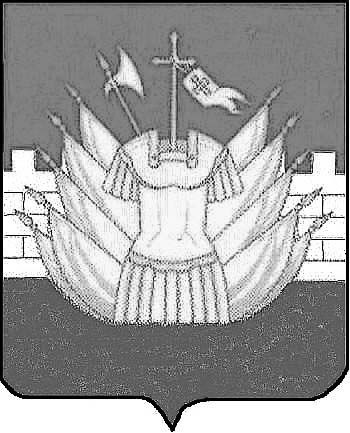 СОВЕТ ДЕПУТАТОВДМИТРИЕВСКОГО СЕЛЬСКОГО ПОСЕЛЕНИЯРЕШЕНИЕот « 13 » апреля 2018 года № 143О проекте Устава муниципального образования Дмитриевское сельское поселение Галичского муниципального района Костромской области и назначении публичных слушанийВ целях приведения Устава муниципального образования Дмитриевское сельское поселение Галичского муниципального района Костромской области в соответствие с действующим законодательством, руководствуясь Федеральным законом от 06.10.2003 № 131-ФЗ «Об общих принципах организации местного самоуправления в Российской Федерации», Совет депутатов Дмитриевского сельского поселения РЕШИЛ:1. Принять проект Устава муниципального образования Дмитриевское сельское поселение Галичского муниципального района Костромской области (прилагается). 2. Опубликовать (обнародовать) проект Устава муниципального образования Дмитриевское сельское поселение Галичского муниципального района Костромской области в информационном бюллетене Дмитриевского сельского поселения «Дмитриевский вестник».3. Назначить публичные слушания по обсуждению проекта решения Совета депутатов Дмитриевского сельского поселения «О внесении изменений и дополнений в Устав муниципального образования Дмитриевское сельское поселение Галичского муниципального района Костромской области» на 27.04.2018 года в 10 часов по адресу: 157201, Костромская область, город Галич, улица Свободы, дом 17.4. Создать комиссию, ответственную за подготовку и проведение публичных слушаний в составе: Тютина А.В., Гулиной И.П., Ивановой О.В. (по согласованию).5. Замечания и предложения к проекту решения Совета депутатов Дмитриевского сельского поселения «О внесении изменений и дополнений в Устав муниципального образования Дмитриевское сельское поселение Галичского муниципального района Костромской области» направлять в Совет депутатов Дмитриевского сельского поселения: (157201, город Галич, ул. Свободы, д.17) в течение 14 дней со дня опубликования (обнародования) проекта решения.6. Решение вступает в силу с момента подписания и подлежит официальному опубликованию (обнародованию).Глава Дмитриевского сельского поселенияГаличского муниципального районаКостромской области                                                                                    А.В.ТютинПРОЕКТУСТАВМУНИЦИПАЛЬНОГО ОБРАЗОВАНИЯДМИТРИЕВСКОЕ СЕЛЬСКОЕ ПОСЕЛЕНИЕГАЛИЧСКОГОМУНИЦИПАЛЬНОГО РАЙОНАКОСТРОМСКОЙ ОБЛАСТИКостромская область2018ОглавлениеГлава 1. Общие положения	3Глава 2. Правовые основы организации местного самоуправления в сельском поселении	3Глава 3. Участие населения сельского поселения в осуществлении местного самоуправления	3Глава 4. Органы местного самоуправления и должностные лица местного самоуправления	3Глава 5. Муниципальная служба сельского поселения	3Глава 6. Муниципальные правовые акты	3Глава 7. Экономическая основа местного самоуправления сельского поселения	3Глава 8. Ответственность органов местного самоуправления сельского поселения и должностных лиц местного самоуправления сельского поселения	3Глава 9. Заключительные положения	3Картографическое описание границ муниципального образования	3Дмитриевское сельское поселение Галичского муниципального района	3Глава 1. Общие положенияСтатья 1. Правовой статус сельского поселения1.Дмитриевское сельское поселение Галичского муниципального района Костромской области (далее – сельское поселение) – муниципальное образование, наделенное Законом Костромской области от 30.12.2004 № 237-ЗКО «Об установлении границ муниципальных образований в Костромской области и наделении их статусом» (далее – Законом Костромской области «Об установлении границ муниципальных образований в Костромской области и наделении их статусом») статусом сельского поселения.2. Дмитриевское сельское поселение Галичского муниципального района Костромской области - образованно в результате объединения Дмитриевского сельского поселения Галичского муниципального района Костромской области, Кабановского сельского поселения Галичского муниципального района Костромской области, Красильниковского сельского поселения Галичского муниципального района Костромской области, Пронинского сельского поселения Галичского муниципального района Костромской области, Чёлсменского сельского поселения Галичского муниципального района Костромской области, и является правопреемником муниципальных образований, преобразованных в соответствии со статьей 1 Закона Костромской области от 22.06.2010г. № 626-4-ЗКО "О преобразовании некоторых муниципальных образований в Антроповском, Вохомском, Галичском, Кологривском, Межевском, Поназыревском, Пыщугском, Судиславском, Сусанинском, Чухломском, Шарьинском муниципальных районах Костромской области и внесении изменений в Закон Костромской области "Об установлении границ муниципальных образований в Костромской области и наделении их статусом".3.Вопросы, связанные с правопреемством, решаются в соответствии с Федеральным законом от 6 октября 2003 года N 131-ФЗ "Об общих принципах организации местного самоуправления в Российской Федерации".Статья 2. Границы сельского поселения1. Территория сельского поселения определена границами, установленными Законом Костромской области «Об установлении границ муниципальных образований в Костромской области и наделении их статусом».Приложением к настоящему Уставу является Картографическое описание границ Дмитриевского сельского поселения Галичского муниципального района Костромской области (Приложение).2. Границы сельского поселения могут быть изменены в порядке, установленном Федеральным законом «Об общих принципах организации местного самоуправления в Российской Федерации».3. Сельское поселение может быть преобразовано в порядке, установленном Федеральным законом «Об общих принципах организации местного самоуправления в Российской Федерации».Статья 3. Наименование и состав территории сельского поселения1. Официальное наименование сельского поселения – муниципальное образование Дмитриевское сельское поселение Галичского муниципального района Костромской области.Сокращённое наименование – Дмитриевское сельское поселение Галичского муниципального района Костромской области. Сокращённое и официальное наименования муниципального образования являются равнозначными. 2. Территорию сельского поселения составляют исторически сложившиеся земли населенных пунктов, прилегающие к ним земли общего пользования, территории традиционного природопользования населения, земли рекреационного назначения, земли для развития сельского поселения.В состав территории сельского поселения входят земли независимо от форм собственности и целевого назначения, находящиеся в пределах границ сельского поселения. 3. Территория сельского поселения входит в состав территории Галичского муниципального района Костромской области.4. Административным центром сельского поселения является город Галич.Статья 4. Официальные символы сельского поселения и порядок их использования1. Сельское поселение вправе устанавливать официальные символы сельского поселения, отражающие исторические, культурные, национальные и иные местные традиции и особенности.2. Официальные символы сельского поселения и порядок их официального использования устанавливается нормативным правовым актом Совета депутатов сельского поселения.3. Официальные символы сельского поселения подлежат государственной регистрации в порядке, установленном федеральным законодательством.Глава 2. Правовые основы организации местного самоуправления в сельском поселенииСтатья 5. Местное самоуправление в сельском поселенииМестное самоуправление в сельском поселении - форма осуществления населением своей власти, обеспечивающая в пределах, установленных Конституцией Российской Федерации, федеральными законами, а в случаях, установленных федеральными законами, - законами Костромской области, самостоятельное и под свою ответственность решение населением непосредственно и (или) через органы местного самоуправления вопросов местного значения исходя из интересов населения с учетом исторических и иных местных традиций.Статья 6. Правовая основа местного самоуправления сельского поселения1. Правовую основу местного самоуправления составляют общепризнанные принципы и нормы международного права, международные договоры Российской Федерации, Конституция Российской Федерации, федеральные конституционные законы, Федеральный закон «Об общих принципах организации местного самоуправления в Российской Федерации», другие федеральные законы, издаваемые в соответствии с ними иные нормативные правовые акты Российской Федерации (указы и распоряжения Президента Российской Федерации, постановления и распоряжения Правительства Российской Федерации, иные нормативные правовые акты федеральных органов исполнительной власти), Устав Костромской области, законы и иные нормативные правовые акты Костромской области, настоящий Устав, решения, принятые на местных референдумах, и иные муниципальные правовые акты. 2. Местное самоуправление в сельском поселении осуществляется на основе принципов:1) соблюдения прав и свобод человека и гражданина;2) государственных гарантий осуществления местного самоуправления;3) законности;4) гласности;5) самостоятельности местного самоуправления в решении вопросов местного значения;6) выборности органов и должностных лиц местного самоуправления; 7) ответственности органов и должностных лиц местного самоуправления перед населением сельского поселения. Статья 7. Вопросы местного значения сельского поселения1. К вопросам местного значения сельского поселения относятся:1) составление и рассмотрение проекта бюджета сельского поселения, утверждение и исполнение бюджета сельского поселения, осуществление контроля за его исполнением, составление и утверждение отчета об исполнении бюджета сельского поселения;2) установление, изменение и отмена местных налогов и сборов сельского поселения;3) владение, пользование и распоряжение имуществом, находящимся в муниципальной собственности сельского поселения;4) дорожная деятельность в отношении автомобильных дорог местного значения в границах населенных пунктов сельского поселения и обеспечение безопасности дорожного движения на них, включая создание и обеспечение функционирования парковок (парковочных мест), осуществление муниципального контроля за сохранностью автомобильных дорог местного значения в границах населенных пунктов сельского поселения, а также осуществление иных полномочий в области использования автомобильных дорог и осуществления дорожной деятельности в соответствии с законодательством Российской Федерации;5) обеспечение проживающих в поселении и нуждающихся в жилых помещениях малоимущих граждан жилыми помещениями, организация строительства и содержания муниципального жилищного фонда, создание условий для жилищного строительства, осуществление муниципального жилищного контроля, а также иных полномочий органов местного самоуправления в соответствии с жилищным законодательством;6) участие в предупреждении и ликвидации последствий чрезвычайных ситуаций в границах сельского поселения;7) обеспечение первичных мер пожарной безопасности в границах населенных пунктов сельского поселения;8) создание условий для обеспечения жителей поселения услугами связи, общественного питания, торговли и бытового обслуживания;9) создание условий для организации досуга и обеспечения жителей сельского поселения услугами организаций культуры;10) сохранение, использование и популяризация объектов культурного наследия (памятников истории и культуры), находящихся в собственности сельского поселения, охрана объектов культурного наследия (памятников истории и культуры) местного (муниципального) значения, расположенных на территории сельского поселения;11) создание условий для развития местного традиционного народного художественного творчества, участие в сохранении, возрождении и развитии народных художественных промыслов в сельском поселении;12) обеспечение условий для развития на территории сельского поселения физической культуры, школьного спорта и массового спорта, организация проведения официальных физкультурно-оздоровительных и спортивных мероприятий сельского поселения;13) создание условий для массового отдыха жителей сельского поселения и организация обустройства мест массового отдыха населения, включая обеспечение свободного доступа граждан к водным объектам общего пользования и их береговым полосам;14) формирование архивных фондов сельского поселения;15) участие в организации деятельности по сбору (в том числе раздельному сбору) и транспортированию твердых коммунальных отходов;16) утверждение правил благоустройства территории сельского поселения, осуществление контроля за их соблюдением, организация благоустройства территории сельского поселения в соответствии с указанными правилами;17) присвоение адресов объектам адресации, изменение, аннулирование адресов, присвоение наименований элементам улично-дорожной сети (за исключением автомобильных дорог федерального значения, автомобильных дорог регионального или межмуниципального значения, местного значения муниципального района), наименований элементам планировочной структуры в границах сельского поселения, изменение, аннулирование таких наименований, размещение информации в государственном адресном реестре;18) организация ритуальных услуг и содержание мест захоронения;19) создание, содержание и организация деятельности аварийно-спасательных служб и (или) аварийно-спасательных формирований на территории сельского поселения;20) осуществление мероприятий по обеспечению безопасности людей на водных объектах, охране их жизни и здоровья;21) содействие в развитии сельскохозяйственного производства, создание условий для развития малого и среднего предпринимательства;22) организация и осуществление мероприятий по работе с детьми и молодежью в сельском поселении;23) осуществление в пределах, установленных водным законодательством Российской Федерации, полномочий собственника водных объектов, информирование населения об ограничениях их использования;24) оказание поддержки гражданам и их объединениям, участвующим в охране общественного порядка, создание условий для деятельности народных дружин;25) предоставление помещения для работы на обслуживаемом административном участке сельского поселения сотруднику, замещающему должность участкового уполномоченного полиции;26) оказание поддержки социально ориентированным некоммерческим организациям в пределах полномочий, установленных статьями 31.1 и 31.3 Федерального закона от 12 января 1996 года № 7-ФЗ «О некоммерческих организациях»;27) обеспечение выполнения работ, необходимых для создания искусственных земельных участков для нужд сельского поселения, проведение открытого аукциона на право заключить договор о создании искусственного земельного участка в соответствии с Федеральным законом от 19 июля 2011 года № 246-ФЗ «Об искусственных земельных участках, созданных на водных объектах, находящихся в федеральной собственности, и о внесении изменений в отдельные законодательные акты Российской Федерации».2. Органы местного самоуправления сельского поселения вправе заключать соглашения с органами местного самоуправления Галичского муниципального района Костромской области о передаче им осуществления части своих полномочий по решению вопросов местного значения за счет межбюджетных трансфертов, предоставляемых из бюджета сельского поселения в бюджет Галичского муниципального района Костромской области в соответствии с Бюджетным кодексом Российской Федерации.Соглашения заключаются на определенный срок, содержат положения, устанавливающие основания и порядок прекращения их действия, в том числе досрочного, порядок определения ежегодного объема указанных в настоящей части межбюджетных трансфертов, необходимых для осуществления передаваемых полномочий, а также предусматривают финансовые санкции за неисполнение соглашений.Порядок заключения соглашений определяется нормативным правовым актом Совета депутатов сельского поселения.Статья 8. Права органов местного самоуправления сельского поселения на решение вопросов, не отнесенных к вопросам местного значения сельских поселений1. Органы местного самоуправления сельского поселения имеют право на:1) создание музеев сельского поселения;2) совершение нотариальных действий, предусмотренных законодательством, в случае отсутствия в сельском поселении нотариуса;3) участие в осуществлении деятельности по опеке и попечительству;4) создание условий для осуществления деятельности, связанной с реализацией прав местных национально-культурных автономий на территории сельского поселения;5) оказание содействия национально-культурному развитию народов Российской Федерации и реализации мероприятий в сфере межнациональных отношений на территории сельского поселения;6) участие в организации и осуществлении мероприятий по мобилизационной подготовке муниципальных предприятий и учреждений, находящихся на территории сельского поселения;7) создание муниципальной пожарной охраны;8) создание условий для развития туризма;9) оказание поддержки общественным наблюдательным комиссиям, осуществляющим общественный контроль за обеспечением прав человека и содействие лицам, находящимся в местах принудительного содержания;10) оказание поддержки общественным объединениям инвалидов, а также созданным общероссийскими общественными объединениями инвалидов организациям в соответствии с Федеральным законом от 24 ноября 1995 года  № 181-ФЗ «О социальной защите инвалидов в Российской Федерации»;11) предоставление гражданам жилых помещений муниципального жилищного фонда по договорам найма жилых помещений жилищного фонда социального использования в соответствии с жилищным законодательством;12) осуществление мероприятий по отлову и содержанию безнадзорных животных, обитающих на территории сельского поселения;13) осуществление мероприятий в сфере профилактики правонарушений, предусмотренных Федеральным законом от 23 июня 2016 года № 182-ФЗ «Об основах системы профилактики правонарушений в Российской Федерации»;14) оказание содействия развитию физической культуры и спорта инвалидов, лиц с ограниченными возможностями здоровья, адаптивной физической культуры и адаптивного спорта.2. Органы местного самоуправления сельского поселения вправе решать вопросы, указанные в части 1 настоящей статьи, участвовать в осуществлении иных государственных полномочий (не переданных им в соответствии со статьей 19 Федерального закона «Об общих принципах организации местного самоуправления в Российской Федерации»), если это участие предусмотрено федеральными законами, а также решать иные вопросы, не отнесенные к компетенции органов местного самоуправления других муниципальных образований, органов государственной власти и не исключенные из их компетенции федеральными законами и законами Костромской области, за счет доходов местных бюджетов, за исключением межбюджетных трансфертов, предоставленных из бюджетов бюджетной системы Российской Федерации, и поступлений налоговых доходов по дополнительным нормативам отчислений.Статья 9. Полномочия органов местного самоуправления сельского поселения по решению вопросов местного значения1. В целях решения вопросов местного значения органы местного самоуправления сельского поселения обладают следующими полномочиями:1) принятие устава сельского поселения и внесение в него изменений и дополнений, издание муниципальных правовых актов;2) установление официальных символов сельского поселения;3) создание муниципальных предприятий и учреждений, осуществление финансового обеспечения деятельности муниципальных казенных учреждений и финансового обеспечения выполнения муниципального задания бюджетными и автономными муниципальными учреждениями, а также осуществление закупок товаров, работ, услуг для обеспечения муниципальных нужд;4) установление тарифов на услуги, предоставляемые муниципальными предприятиями и учреждениями, и работы, выполняемые муниципальными предприятиями и учреждениями, если иное не предусмотрено федеральными законами;5) полномочиями в сфере стратегического планирования, предусмотренными Федеральным законом от 28 июня 2014 года № 172-ФЗ «О стратегическом планировании в Российской Федерации»;6) организационное и материально-техническое обеспечение подготовки и проведения муниципальных выборов, местного референдума, голосования по отзыву депутата Совета депутатов сельского поселения, главы сельского поселения, голосования по вопросам изменения границ сельского поселения, преобразования сельского поселения;7) организация сбора статистических показателей, характеризующих состояние экономики и социальной сферы сельского поселения, и предоставление указанных данных органам государственной власти в порядке, установленном Правительством Российской Федерации;8) разработка и утверждение программ комплексного развития систем коммунальной инфраструктуры сельского поселения, программ комплексного развития транспортной инфраструктуры сельского поселения, программ комплексного развития социальной инфраструктуры сельского поселения, требования к которым устанавливаются Правительством Российской Федерации;9) учреждение печатного средства массовой информации для опубликования муниципальных правовых актов, обсуждения проектов муниципальных правовых актов по вопросам местного значения, доведения до сведения жителей сельского поселения официальной информации о социально-экономическом и культурном развитии сельского поселения, о развитии его общественной инфраструктуры и иной официальной информации;10) осуществление международных и внешнеэкономических связей в соответствии с федеральными законами;11) организация профессионального образования и дополнительного профессионального образования главы сельского поселения, депутатов Совета депутатов сельского поселения, муниципальных служащих и работников муниципальных учреждений, организация подготовки кадров для муниципальной службы в порядке, предусмотренном законодательством Российской Федерации об образовании и законодательством Российской Федерации о муниципальной службе;12) утверждение и реализация муниципальных программ в области энергосбережения и повышения энергетической эффективности, организация проведения энергетического обследования многоквартирных домов, помещения в которых составляют муниципальный жилищный фонд в границах сельского поселения, организация и проведение иных мероприятий, предусмотренных законодательством об энергосбережении и о повышении энергетической эффективности;13) иными полномочиями в соответствии с Федеральным законом «Об общих принципах организации местного самоуправления в Российской Федерации», настоящим Уставом.2. По решению Совета депутатов сельского поселения население может привлекаться к выполнению на добровольной основе социально значимых для сельского поселения работ (в том числе дежурств) в целях решения вопросов местного значения сельского поселения, предусмотренных пунктами 6, 7, 13 и 16 части 1 статьи 7 настоящего Устава. К социально значимым работам могут быть отнесены только работы, не требующие специальной профессиональной подготовки.К выполнению социально значимых работ привлекаются совершеннолетние трудоспособные жители поселения в свободное от основной работы или учебы время на безвозмездной основе не более чем один раз в три месяца. Продолжительность социально значимых работ составляет не более четырех часов подряд.Организация и материально-техническое обеспечение проведения социально значимых работ осуществляется администрацией сельского поселения.Статья 10. Осуществление органами местного самоуправления сельского поселения отдельных государственных полномочий1. Полномочия органов местного самоуправления, установленные федеральными законами и законами Костромской области, по вопросам, не отнесенным в соответствии с Федеральным законом «Об общих принципах организации местного самоуправления в Российской Федерации» к вопросам местного значения, являются отдельными государственными полномочиями, передаваемыми для осуществления органам местного самоуправления.Наделение органов местного самоуправления отдельными государственными полномочиями Российской Федерации осуществляется федеральными законами и законами Костромской области, отдельными государственными полномочиями Костромской области - законами Костромской области.2. Финансовое обеспечение отдельных государственных полномочий, переданных органам местного самоуправления, осуществляется только за счет предоставляемых бюджету сельского поселения субвенций из соответствующих бюджетов.3. Органы местного самоуправления участвуют в осуществлении государственных полномочий, не переданных им в соответствии со статьей 19 Федерального закона «Об общих принципах организации местного самоуправления в Российской Федерации», в случае принятия Советом депутатов сельского поселения решения о реализации права на участие в осуществлении указанных полномочий.4. Органы местного самоуправления вправе осуществлять расходы за счет средств бюджета сельского поселения (за исключением финансовых средств, передаваемых местному бюджету на осуществление целевых расходов) на осуществление полномочий, не переданных им в соответствии со статьей 19 Федерального закона «Об общих принципах организации местного самоуправления в Российской Федерации», если возможность осуществления таких расходов предусмотрена федеральными законами.Органы местного самоуправления вправе устанавливать за счет средств бюджета сельского поселения (за исключением финансовых средств, передаваемых местному бюджету на осуществление целевых расходов) дополнительные меры социальной поддержки и социальной помощи для отдельных категорий граждан вне зависимости от наличия в федеральных законах положений, устанавливающих указанное право.Финансирование полномочий, предусмотренное настоящей частью, не является обязанностью сельского поселения, осуществляется при наличии возможности и не является основанием для выделения дополнительных средств из других бюджетов бюджетной системы Российской Федерации. 5. Органы местного самоуправления сельского поселения несут ответственность за осуществление отдельных государственных полномочий в пределах, выделенных сельскому поселению на эти цели материальных ресурсов и финансовых средств.6. Контроль за осуществлением органами местного самоуправления сельского поселения отдельных государственных полномочий, а также за использованием предоставленных на эти цели материальных ресурсов и финансовых средств осуществляют органы государственной власти.Статья 11. Орган местного самоуправления, наделяемый правами юридического лица1. Администрация сельского поселения наделяется правами юридического лица и является муниципальным казенным учреждением.2. Основаниями для государственной регистрации органа местного самоуправления в качестве юридического лица являются настоящий Устав и решение о создании органа местного самоуправления с правами юридического лица.Глава 3. Участие населения сельского поселения в осуществлении местного самоуправленияСтатья 12. Права граждан на осуществление местного самоуправления1. Граждане Российской Федерации, проживающие на территории сельского поселения, осуществляют местное самоуправление посредством участия в местных референдумах, муниципальных выборах, посредством иных форм прямого волеизъявления, а также через выборные и иные органы местного самоуправления.2. Иностранные граждане, постоянно или преимущественно проживающие на территории сельского поселения, обладают при осуществлении местного самоуправления правами в соответствии с международными договорами Российской Федерации и федеральными законами.3. Граждане имеют равные права на осуществление местного самоуправления независимо от пола, расы, национальности, языка, происхождения, имущественного и должностного положения, отношения к религии, убеждений, принадлежности к общественным объединениям.Статья 13. Местный референдум1. В целях решения непосредственно населением вопросов местного значения проводится местный референдум. 2. Местный референдум проводится на всей территории поселения.На местный референдум могут быть вынесены только вопросы местного значения.3. На местный референдум не могут быть вынесены вопросы:а) о досрочном прекращении или продлении срока полномочий органов местного самоуправления, о приостановлении осуществления ими своих полномочий, а также о проведении досрочных выборов в органы местного самоуправления либо об отсрочке указанных выборов;б) о персональном составе органов местного самоуправления;в) об избрании депутатов и должностных лиц, об утверждении, о назначении на должность и об освобождении от должности должностных лиц, а также о даче согласия на их назначение на должность и освобождение от должности;г) о принятии или об изменении бюджета сельского поселения, исполнении и изменении финансовых обязательств сельского поселения;д) о принятии чрезвычайных и срочных мер по обеспечению здоровья и безопасности населения.4. Решение о назначении местного референдума принимается Советом депутатов сельского поселения:1) по инициативе, выдвинутой гражданами Российской Федерации, имеющими право на участие в местном референдуме;2) по инициативе, выдвинутой избирательными объединениями, иными общественными объединениями, уставы которых предусматривают участие в выборах и (или) референдумах и которые зарегистрированы в порядке и сроки, установленные федеральным законом;3) по инициативе Совета депутатов сельского поселения и главы администрации сельского поселения, выдвинутой ими совместно.5. Условием назначения местного референдума по инициативе граждан, избирательных объединений, иных общественных объединений является сбор подписей в поддержку данной инициативы, количество которых составляет 5 процентов от числа участников референдума, зарегистрированных на территории поселения в соответствии с Федеральным законом от 12.06.2002 № 67-ФЗ «Об основных гарантиях избирательных прав и права на участие в референдуме граждан Российской Федерации» (далее – Федеральным законом «Об основных гарантиях избирательных прав и права на участие в референдуме граждан Российской Федерации»), но не менее 25 подписей.6. Инициатива проведения местного референдума, выдвинутая гражданами, избирательными объединениями, иными общественными объединениями оформляется и реализуется в порядке, установленном Федеральным законом «Об основных гарантиях избирательных прав и права на участие в референдуме граждан Российской Федерации» и Кодексом о референдумах в Костромской области.7. Инициатива проведения местного референдума, выдвинутая совместно Советом депутатов сельского поселения и главой администрации поселения, оформляется решением Совета депутатов сельского поселения и постановлением главы администрации сельского поселения.8. Вопрос, предлагаемый для вынесения на местный референдум в сельском поселении по инициативе, выдвинутой гражданами, избирательными объединениями, иными общественными объединениями, подлежит проверке Советом депутатов сельского поселения на предмет их соответствия требованиям, установленным статьей 12 Федерального закона «Об основных гарантиях избирательных прав и права на участие в референдуме граждан Российской Федерации», а также статьями 22, 23 Кодекса о референдумах в Костромской области.Указанная проверка осуществляется не более 10 дней со дня поступления в Совет депутатов сельского поселения ходатайства инициативной группы по проведению референдума и приложенных к нему документов, переданных комиссией референдума.9. Совет депутатов сельского поселения назначает местный референдум в течение 7 дней после представления ему документов, на основании которых назначается местный референдум.В случае, если местный референдум не назначен Советом депутатов сельского поселения в установленные сроки, референдум назначается судом.10. В местном референдуме имеют право участвовать граждане Российской Федерации, место жительства которых расположено в границах сельского поселения. Граждане Российской Федерации участвуют в местном референдуме на основе всеобщего равного и прямого волеизъявления при тайном голосовании.11. Итоги голосования и принятое на местном референдуме решение подлежат официальному опубликованию (обнародованию).12. Принятое на местном референдуме решение является обязательным и не нуждается в дополнительном утверждении. 13. Органы местного самоуправления сельского поселения обеспечивают исполнение принятого на местном референдуме решения в соответствии с разграничением полномочий между ними, определенным настоящим Уставом.14. Гарантии прав граждан на участие в местном референдуме, а также порядок подготовки и проведения местного референдума устанавливаются Федеральным законом «Об основных гарантиях избирательных прав и права на участие в референдуме граждан Российской Федерации» и Кодексом о референдумах в Костромской области. Статья 14. Муниципальные выборы1. Выборы депутатов Совета депутатов сельского поселения, главы сельского поселения (далее – муниципальные выборы) осуществляются с применением мажоритарной избирательной системы относительного большинства на основе всеобщего равного и прямого избирательного права при тайном голосовании.2. Муниципальные выборы назначаются Советом депутатов сельского поселения. Решение о назначении выборов в орган местного самоуправления принимается не ранее чем за 90 дней и не позднее чем за 80 дней до дня голосования. Решение о назначении муниципальных выборов подлежит официальному опубликованию в средствах массовой информации не позднее чем через пять дней со дня его принятия. При назначении досрочных муниципальных выборов указанный срок, а также сроки осуществления иных избирательных действий могут быть сокращены, но не более чем на одну треть.Днём голосования на выборах депутатов Совета депутатов сельского поселения, главы поселения является второе воскресенье сентября года, в котором истекает срок полномочий Совета депутатов сельского поселения, главы поселения, а если срок полномочий истекает в год проведения выборов депутатов Государственной Думы Федерального Собрания Российской Федерации очередного созыва, - день голосования на указанных выборах, за исключением случаев, предусмотренных пунктами 4 - 6 статьи 10 Федерального закона «Об основных гарантиях избирательных прав и права на участие в референдуме граждан Российской Федерации».Если второе воскресенье сентября, на которое должны быть назначены выборы, совпадает с нерабочим праздничным днем, или предшествующим ему днем, или днем, следующим за нерабочим праздничным днем, либо второе воскресенье сентября объявлено в установленном порядке рабочим днем, выборы назначаются на третье воскресенье сентября.3. Гарантии избирательных прав граждан при проведении муниципальных выборов, порядок назначения, подготовки, проведения и подведения итогов муниципальных выборов устанавливаются федеральными законами и Избирательным кодексом Костромской области.4. Итоги муниципальных выборов подлежат официальному опубликованию (обнародованию).Статья 15. Процедура отзыва населением депутата Совета депутатов сельского поселения, главы сельского поселения1. Основаниями для отзыва депутата Совета депутатов сельского поселения, главы сельского поселения являются конкретные противоправные решения или действия (бездействие), выразившиеся в невыполнении депутатских обязанностей или обязанностей главы сельского поселения, нарушении Конституции Российской Федерации, федеральных законов, законов Костромской области, настоящего Устава.Под нарушением Конституции Российской Федерации, федеральных законов, законов Костромской области, настоящего Устава, являющимся основанием для отзыва, понимается однократное грубое нарушение либо систематическое нарушение депутатом Совета депутатов сельского поселения, главой сельского поселения требований этих актов.Указанные обстоятельства должны быть подтверждены в судебном порядке.2. Депутат Совета депутатов сельского поселения, глава сельского поселения не менее чем за 7 дней предупреждается о проведении собрания избирателей, на котором рассматривается вопрос о возбуждении вопроса об его отзыве.Депутат Совета депутатов сельского поселения, глава сельского поселения вправе участвовать в данном заседании, давать объяснения.Сообщение о проведении собрания подлежит официальному опубликованию не менее чем за 7 дней до дня его проведения.3. Предложение об отзыве депутата Совета депутатов сельского поселения не может быть рассмотрено ранее шести месяцев с момента его избрания и позднее полугода до истечения срока его полномочий.Предложение об отзыве главы сельского поселения не может быть рассмотрено ранее одного года с момента его избрания и позднее полугода до истечения срока его полномочий. 4. Возбуждение вопроса об отзыве депутата сельского поселения, главы сельского поселения, назначение и проведение голосования по отзыву, определение итогов голосования производится в порядке, установленном федеральными законами и принятым в соответствии с ними Кодексом о референдумах в Костромской области.5. Голосование по отзыву депутата Совета депутатов сельского поселения, главы сельского поселения считается состоявшимся, если в голосовании приняло участие более половины избирателей, зарегистрированных на территории данного избирательного округа.6. Депутат Совета депутатов сельского поселения считается отозванным, если за отзыв проголосовало не менее половины избирателей, зарегистрированных избирательном округе, по которому был избран депутат; глава сельского поселения считается отозванным, если за отзыв проголосовало не менее половины избирателей, зарегистрированных на территории сельского поселения.7. Итоги голосования по отзыву депутата Совета депутатов сельского поселения, главы сельского поселения и принятые решения подлежат официальному опубликованию (обнародованию) и вступают в силу не ранее даты их официального опубликования.Статья 16. Голосование по вопросам изменения границ поселения, преобразования поселения1. В случаях, предусмотренных Федеральным законом «Об общих принципах организации местного самоуправления в Российской Федерации», в целях получения согласия населения при изменении границ сельского поселения, преобразовании сельского поселения проводится голосование по вопросам изменения границ сельского поселения, преобразования сельского поселения по инициативе:1) выдвинутой гражданами Российской Федерации, в количестве не менее 5 человек для выдвижения инициативы проведения местного референдума, при условии сбора подписей в поддержку данной инициативы в количестве 5 процента подписей от числа участников референдума, зарегистрированных на территории муниципального образования, но не менее 25 подписей;2) органов местного самоуправления, органов государственной власти Костромской области, федеральных органов государственной власти, оформляемой решениями соответствующих органов.2. Голосование по вопросам изменения границ сельского поселения, преобразования сельского поселения назначается Советом депутатов сельского поселения и проводится в порядке, установленном Федеральным законом «Об основных гарантиях избирательных прав и права на участие в референдуме граждан Российской Федерации» и Кодексом о референдумах в Костромской области, с учётом особенностей, установленных Федеральным законом «Об общих принципах организации местного самоуправления в Российской Федерации». При этом положения Федерального закона «Об основных гарантиях избирательных прав и права на участие в референдуме граждан Российской Федерации» и Кодекса о референдумах в Костромской области, запрещающие проведение агитации государственными органами, органами местного самоуправления, лицами, замещающими государственные или муниципальные должности, а также положения, определяющие юридическую силу решения, принятого на референдуме, не применяются.3. Голосование по вопросам изменения границ сельского поселения, преобразования сельского поселения считается состоявшимся, если в нем приняло участие более половины жителей поселения или части поселения, обладающих избирательным правом. Согласие населения на изменение границ поселения, преобразование поселения считается полученным, если за указанные изменение, преобразование проголосовало более половины принявших участие в голосовании жителей поселения.4. Итоги голосования по вопросам изменения границ сельского поселения, преобразования сельского поселения и принятые решения подлежат официальному опубликованию (обнародованию).Статья 17. Правотворческая инициатива граждан1. Под правотворческой инициативой понимается право граждан вносить в органы местного самоуправления проекты правовых актов по вопросам местного значения.2. С правотворческой инициативой может выступить инициативная группа граждан поселения, обладающих избирательным правом, в порядке, установленном нормативным правовым актом Совета депутатов сельского поселения.Минимальная численность инициативной группы граждан устанавливается нормативным правовым актом Совета депутатов сельского поселения и не может превышать 3 процента от числа жителей поселения, обладающих избирательным правом.3. Проект муниципального правового акта, внесенный в порядке реализации правотворческой инициативы граждан, подлежит обязательному рассмотрению Советом депутатов сельского поселения или главой сельского поселения, к компетенции которого относится принятие соответствующего акта, в течение трех месяцев со дня его внесения.4. Мотивированное решение, принятое по результатам рассмотрения проекта муниципального правового акта, внесенного в порядке реализации правотворческой инициативы граждан, должно быть официально в письменной форме доведено до сведения внесшей его инициативной группы граждан.5. Порядок реализации правотворческой инициативы граждан устанавливается нормативным правовым актом Совета депутатов сельского поселения.Статья 18. Публичные слушания, общественные обсуждения1. Для обсуждения проектов муниципальных правовых актов по вопросам местного значения с участием жителей поселения Советом депутатов сельского поселения, главой сельского поселения могут проводиться публичные слушания.2. Публичные слушания проводятся по инициативе населения, Совета депутатов сельского поселения, главы сельского поселения.Публичные слушания, проводимые по инициативе населения или Совета депутатов сельского поселения, назначаются Советом депутатов сельского поселения, а по инициативе главы сельского поселения - главой сельского поселения.3. В обязательном порядке на публичные слушания выносятся: 1) проект устава сельского поселения, а также проект муниципального нормативного правового акта о внесении изменений и дополнений в данный устав, кроме случаев, когда в устав сельского поселения вносятся изменения в форме точного воспроизведения положений Конституции Российской Федерации, федеральных законов, Устава Костромской области или законов Костромской области в целях приведения данного устава в соответствие с этими нормативными правовыми актами;2) проект бюджета сельского поселения и отчет о его исполнении;3) проект стратегии социально-экономического развития сельского поселения;4) вопросы о преобразовании муниципального образования, за исключением случаев, если в соответствии со статьёй 13 Федерального закона «Об общих принципах организации местного самоуправления в Российской Федерации» для преобразования муниципального образования требуется получение согласия населения муниципального образования, выраженного путем голосования либо на сходах граждан.4. Порядок организации и проведения публичных слушаний по проектам и вопросам, указанным в части 3 настоящей статьи, определяется нормативным правовым актом Совета депутатов сельского поселения, и должен предусматривать заблаговременное оповещение жителей сельского поселения о времени и месте проведения публичных слушаний, заблаговременное ознакомление с проектом муниципального правового акта, другие меры, обеспечивающие участие в публичных слушаниях жителей сельского поселения, опубликование (обнародование) результатов публичных слушаний, включая мотивированное обоснование принятых решений.5. По проектам генеральных планов, проектам правил землепользования и застройки, проектам планировки территории, проектам межевания территории, проектам правил благоустройства территорий, проектам, предусматривающим внесение изменений в один из указанных утвержденных документов, проектам решений о предоставлении разрешения на условно разрешенный вид использования земельного участка или объекта капитального строительства, проектам решений о предоставлении разрешения на отклонение от предельных параметров разрешенного строительства, реконструкции объектов капитального строительства, вопросам изменения одного вида разрешенного использования земельных участков и объектов капитального строительства на другой вид такого использования при отсутствии утвержденных правил землепользования и застройки проводятся общественные обсуждения или публичные слушания, порядок организации и проведения которых определяется нормативным правовым актом Совета депутатов сельского поселения с учетом положений законодательства о градостроительной деятельности.6. Результаты публичных слушаний, общественных обсуждений и принятое решение подлежат официальному опубликованию (обнародованию), включая мотивированное обоснование принятого решения.Статья 19. Собрание (конференции) граждан1. Для обсуждения вопросов местного значения, информирования населения о деятельности органов местного самоуправления и должностных лиц местного самоуправления на части территории сельского поселения могут проводиться собрания граждан либо на всей территории сельского поселения – конференции граждан (собрания делегатов).2. Собрание (конференция) граждан проводится по инициативе населения, Совета депутатов сельского поселения, главы сельского поселения.Собрание граждан назначается Советом депутатов сельского поселения:- по собственной инициативе;- по инициативе 50 процентов населения соответствующей территории, подтвержденной подписями в подписных листах.Собрание граждан, проводимое по инициативе главы сельского поселения, назначается главой сельского поселения. 3. Собрание должно быть назначено в течение 20 дней с даты издания соответствующим органом правового акта, выражающего инициативу проведения собрания или с даты получения документов, подтверждающих инициативу населения.4. Орган, назначивший собрание (конференцию), должен известить жителей муниципального образования о готовящемся собрании (конференции) не позднее чем за 10 дней до его проведения. Информация о проведении собрания (конференции) должна содержать сведения о дате, времени и месте проведения, вопросе, выносимом на собрание (конференцию). В случае если это необходимо для эффективного участия граждан в собрании (конференции), гражданам должна быть предоставлена возможность предварительно ознакомиться с материалами готовящегося собрания (конференции).5. Порядок избрания делегатов определяется нормативным правовым актом Совета депутатов сельского поселения.6. Итоги собрания (конференции) подлежат официальному опубликованию (обнародованию).Статья 20. Опрос граждан1. Опрос граждан проводится на всей территории или на части территории сельского поселения для выявления мнения населения и его учета при принятии решений органами местного самоуправления и должностными лицами местного самоуправления, а также органами государственной власти.Результаты опроса носят рекомендательный характер.2. В опросе граждан имеют право участвовать жители сельского поселения, обладающие избирательным правом.3. Опрос граждан проводится по инициативе:1) Совета депутатов сельского поселения или главы сельского поселения - по вопросам местного значения;2) органов государственной власти Костромской области - для учета мнения граждан при принятии решений об изменении целевого назначения земель поселения для объектов регионального и межрегионального значения.4. Порядок назначения и проведения опроса граждан определяется нормативным правовым актом Совета депутатов сельского поселения в соответствии с Законом Костромской области от 04.03.2016 № 72-6-ЗКО «О порядке назначения и проведения опроса граждан в муниципальных образованиях Костромской области». 5. Решение о назначении опроса граждан принимается Советом депутатов сельского поселения.6. В решении Совета депутатов сельского поселения о назначении опроса граждан устанавливаются:- дата и сроки проведения опроса;- формулировка вопроса (вопросов), предлагаемого (предлагаемых) при проведении опроса;- методика проведения опроса;- форма опросного листа;- минимальная численность жителей муниципального образования, участвующих в опросе. 7. Жители поселения должны быть проинформированы о проведении опроса граждан не менее чем за 10 дней до его проведения.8. Финансирование мероприятий, связанных с подготовкой и проведением опроса граждан, осуществляется:1) за счет средств бюджета поселения - при проведении его по инициативе органов местного самоуправления сельского поселения;2) за счет средств бюджета Костромской области - при проведении его по инициативе органов государственной власти Костромской области.Статья 21. Обращения граждан в органы местного самоуправления1. Граждане имеют право на индивидуальные и коллективные обращения в органы местного самоуправления.2. Обращения граждан подлежат рассмотрению в порядке и сроки, установленные Федеральным законом от 2 мая 2006 года № 59-ФЗ «О порядке рассмотрения обращений граждан в Российской Федерации».3. За нарушение порядка и сроков рассмотрения обращений граждан должностные лица местного самоуправления несут ответственность в соответствии с законодательством Российской Федерации. Статья 22. Территориальное общественное самоуправление1. Под территориальным общественным самоуправлением понимается самоорганизация граждан по месту их жительства на части территории сельского поселения для самостоятельного и под свою ответственность осуществления собственных инициатив по вопросам местного значения.2. Территориальное общественное самоуправление осуществляется в сельском поселении непосредственно населением посредством проведения собраний и конференций граждан, а также посредством создания органов территориального общественного самоуправления. 3. Территориальное общественное самоуправление может осуществляться в пределах следующих территорий проживания граждан: подъезд многоквартирного жилого дома; многоквартирный жилой дом; группа жилых домов; жилой микрорайон; сельский населенный пункт; иные территории проживания граждан.4. Границы территории, на которой осуществляется территориальное общественное самоуправление, устанавливаются Советом депутатов сельского поселения по предложению населения, проживающего на данной территории.5. Территория, на которой осуществляется территориальное общественное самоуправление, не может входить в состав другой аналогичной территории.Статья 23. Порядок организации и осуществления территориального общественного самоуправления1. Органы территориального общественного самоуправления избираются на собраниях или конференциях граждан, проживающих на соответствующей территории.2. Выборы и деятельность органов территориального общественного самоуправления осуществляются в соответствии с уставом территориального общественного самоуправления.3. Территориальное общественное самоуправление считается учрежденным с момента регистрации устава территориального общественного самоуправления администрацией сельского поселения. Порядок регистрации устава территориального общественного самоуправления определяется нормативным правовым актом Совета депутатов сельского поселения.4. Территориальное общественное самоуправление в соответствии с его уставом может являться юридическим лицом. В этом случае оно подлежит государственной регистрации в организационно - правовой форме некоммерческой организации.5. Собрания, конференции граждан по вопросам деятельности территориального общественного самоуправления созываются в соответствии с уставом территориального общественного самоуправления. Собрание граждан по вопросам организации и осуществления территориального общественного самоуправления считается правомочным, если в нем принимают участие не менее одной трети жителей соответствующей территории, достигших шестнадцатилетнего возраста.Конференция граждан по вопросам организации и осуществления территориального общественного самоуправления считается правомочной, если в ней принимают участие не менее двух третей избранных на собраниях граждан делегатов, представляющих не менее одной трети жителей соответствующей территории, достигших шестнадцатилетнего возраста.6. К исключительным полномочиям собрания, конференции граждан, осуществляющих территориальное общественное самоуправление, относятся:1) установление структуры органов территориального общественного самоуправления;2) принятие устава территориального общественного самоуправления, внесение в него изменений и дополнений;3) избрание органов территориального общественного самоуправления;4) определение основных направлений деятельности территориального общественного самоуправления;5) утверждение сметы доходов и расходов территориального общественного самоуправления и отчета о ее исполнении;6) рассмотрение и утверждение отчетов о деятельности органов территориального общественного самоуправления.7. Органы территориального общественного самоуправления:1) представляют интересы населения, проживающего на соответствующей территории;2) обеспечивают исполнение решений, принятых на собраниях и конференциях граждан;3) могут осуществлять хозяйственную деятельность по благоустройству территории, иную хозяйственную деятельность, направленную на удовлетворение социально-бытовых потребностей граждан, проживающих на соответствующей территории, как за счет средств указанных граждан, так и на основании договора между органами территориального общественного самоуправления и органами местного самоуправления с использованием средств местного бюджета;4) вправе вносить в органы местного самоуправления проекты муниципальных правовых актов, подлежащие обязательному рассмотрению этими органами и должностными лицами местного самоуправления, к компетенции которых отнесено принятие указанных актов.8. Порядок выделения необходимых средств из бюджета сельского поселения на основании договоров, заключаемых территориальным общественным самоуправлением с органами местного самоуправления поселения, определяется нормативными правовыми актами Совета депутатов сельского поселения.Глава 4. Органы местного самоуправления и должностные лица местного самоуправленияСтатья 24. Органы местного самоуправления1. Структуру органов местного самоуправления составляют:1) представительный орган муниципального образования - Совет депутатов Дмитриевского сельского поселения Галичского муниципального района Костромской области (далее – Совет депутатов сельского поселения);2) глава муниципального образования - глава Дмитриевского сельского поселения Галичского муниципального района Костромской области (далее – глава сельского поселения);3) местная администрация (исполнительно-распорядительный орган муниципального образования) - администрация Дмитриевского сельского поселения Галичского муниципального района Костромской области (далее – администрация сельского поселения);4) контрольно - счетный орган муниципального образования – контрольно-ревизионная комиссия Дмитриевского сельского поселения Галичского муниципального района Костромской области (далее – контрольно-ревизионная комиссия сельского поселения) Органы местного самоуправления сельского поселения обладают собственными полномочиями по решению вопросов местного значения.2. Изменение структуры органов местного самоуправления сельского поселения осуществляется не иначе как путем внесения изменений в настоящий Устав. 3. Изменения и дополнения, внесенные в устав сельского поселения и изменяющие структуру органов местного самоуправления, разграничение полномочий между органами местного самоуправления (за исключением случаев приведения устава сельского поселения в соответствие с федеральными законами, а также изменения полномочий, срока полномочий, порядка избрания главы сельского поселения), вступают в силу после истечения срока полномочий Совета депутатов сельского поселения, принявшего муниципальный правовой акт о внесении указанных изменений и дополнений в устав сельского поселения.4. Финансовое обеспечение деятельности органов местного самоуправления поселения осуществляется исключительно за счет собственных доходов бюджета сельского поселения.Статья 25. Совет депутатов сельского поселения1. Совет депутатов сельского поселения - представительный орган сельского поселения, обладающий правами представлять интересы населения и принимать от его имени решения, действующие на территории сельского поселения.2. Совет депутатов сельского поселения состоит из 10 депутатов, избираемых населением сельского поселения на муниципальных выборах на основе всеобщего, равного и прямого избирательного права при тайном голосовании.3. Срок полномочий Совета депутатов сельского поселения составляет 5 лет.4. Полномочия председателя Совета депутатов сельского поселения исполняет глава сельского поселения.5. Из числа депутатов Совета депутатов сельского поселения на срок его полномочий тайным голосованием избирается заместитель председателя Совета депутатов сельского поселения. Заместитель председателя Совета депутатов сельского поселения исполняет обязанности председателя Совета депутатов сельского поселения в полном объёме в период его отсутствия либо по его поручению.6. Совет депутатов сельского поселения осуществляет свои полномочия в случае избрания не менее двух третей от установленной численности депутатов.Вновь избранный Совет депутатов сельского поселения собирается на первое заседание на 15 день со дня избрания Совета депутатов сельского поселения в правомочном составе.7. Совет депутатов сельского поселения нового созыва на первом заседании избирает 2 депутатов в Собрание депутатов Галичского муниципального района Костромской области. Депутат избирается открытым голосованием простым большинством от установленной численности Совета депутатов сельского поселения. Голосование проводится по каждой выдвинутой кандидатуре отдельно.Статья 26. Организация работы Совета депутатов сельского поселения1. Порядок и организация работы Совета депутатов сельского поселения утверждается нормативным правовым актом Совета депутатов сельского поселения.2. Заседание Совета депутатов сельского поселения правомочно, если на нём присутствует не менее 50 процентов от числа избранных депутатов.Совет депутатов сельского поселения собирается на заседания не реже одного раза в три месяца.3. Из числа депутатов Совета депутатов сельского поселения на срок его полномочий формируются постоянные и временные комиссии. Структура, порядок формирования, полномочия и организация работы комиссий определяются нормативным правовым актом Совета депутатов сельского поселения.Статья 27. Полномочия Совета депутатов сельского поселения1. В исключительной компетенции Совета депутатов сельского поселения находятся:1) принятие устава сельского поселения и внесение в него изменений и дополнений;2) утверждение местного бюджета и отчета о его исполнении;3) установление, изменение и отмена местных налогов и сборов в соответствии с законодательством Российской Федерации о налогах и сборах;4) утверждение стратегии социально-экономического развития сельского поселения;5) определение порядка управления и распоряжения имуществом, находящимся в муниципальной собственности;6) определение порядка принятия решений о создании, реорганизации и ликвидации муниципальных предприятий, а также об установлении тарифов на услуги муниципальных предприятий и учреждений, выполнение работ, за исключением случаев, предусмотренных федеральными законами;7) определение порядка участия муниципального образования в организациях межмуниципального сотрудничества;8) определение порядка материально-технического и организационного обеспечения деятельности органов местного самоуправления;9) контроль за исполнением органами местного самоуправления и должностными лицами местного самоуправления полномочий по решению вопросов местного значения;10) принятие решения об удалении главы сельского поселения в отставку;11) утверждение правил благоустройства территории сельского поселения.2. Совет депутатов сельского поселения обладает иными полномочиями, определенными федеральными законами, законами Костромской области, настоящим Уставом.3. Совет депутатов сельского поселения заслушивает ежегодные отчеты главы поселения о результатах его деятельности, деятельности администрации поселения и иных подведомственных главе поселения органов местного самоуправления, в том числе о решении вопросов, поставленных Советом депутатов сельского поселения.4. Совет депутатов сельского поселения осуществляет свою деятельность строго в пределах полномочий, определенных действующим законодательством и настоящим Уставом, и не вправе принимать решения по вопросам, отнесенным действующим законодательством или настоящим Уставом к ведению государственных органов, иных муниципальных образований, компетенции главы сельского поселения и администрации сельского поселения.Статья 28. Досрочное прекращение полномочий Совета депутатов сельского поселения1. Полномочия Совета депутатов сельского поселения прекращаются:1) в случае принятия Советом депутатов сельского поселения решения о самороспуске в порядке, предусмотренном частями 2-7 настоящей статьи.2) в случае вступления в силу решения Костромского областного суда о неправомочности данного состава депутатов Совета депутатов сельского поселения, в том числе в связи со сложением депутатами своих полномочий;3) в случае преобразования сельского поселения, осуществляемого в соответствии с Федеральным законом «Об общих принципах организации местного самоуправления в Российской Федерации», а также в случае упразднения муниципального образования;4) в случае утраты поселением статуса сельского поселения в связи с его объединением с городским округом;5) в случае увеличения численности избирателей сельского поселения более чем на 25 процентов, произошедшего вследствие изменения границ сельского поселения или объединения сельского поселения с городским округом;6) в случае принятия Закона Костромской области о роспуске Совета депутатов по основаниям, предусмотренным статьёй 73 Федерального закона  «Об общих принципах организации местного самоуправления в Российской Федерации»;7) в случае нарушение срока издания муниципального правового акта, требуемого для реализации решения, принятого путем прямого волеизъявления граждан.2. Вопрос о самороспуске Совета депутатов сельского поселения может быть внесён на его рассмотрение по инициативе не менее одной трети депутатов от числа депутатов Совета депутатов сельского поселения, выраженной путём представления в Совет депутатов сельского поселения заявления с подписями депутатов, поддержавших данную инициативу и обоснованием причин самороспуска. 3. Заявление о самороспуске подлежит рассмотрению на очередном либо на внеочередном заседании Совета депутатов сельского поселения, но не позднее одного месяца со дня его поступления в Совет депутатов сельского поселения.Продолжительность рассмотрения вопроса о самороспуске Совета депутатов сельского поселения должна гарантировать возможность всестороннего и объективного обсуждения всех обстоятельств и обоснований инициативы самороспуска депутатами и жителями поселения и не может быть менее одного месяца.4. Решение о самороспуске принимается не менее чем двумя третями голосов от установленного числа депутатов Совета депутатов сельского поселения.5. Полномочия Совета депутатов прекращаются со дня вступления в силу решения о самороспуске. 6. Инициатива о принятии решения о самороспуске не может быть выдвинута:- если со дня проведения муниципальных выборов депутатов Совета депутатов сельского поселения не прошло шесть месяцев; - если до проведения очередных муниципальных выборов депутатов Совета депутатов сельского поселения осталось менее шести месяцев;- в случае возбуждения инициативы досрочного прекращения полномочий главы сельского поселения, либо досрочного прекращения его полномочий по основаниям, установленным Федеральным законом «Об общих принципах организации местного самоуправления в Российской Федерации», настоящим Уставом;- в период принятия бюджета сельского поселения и утверждения отчёта о его исполнении.7. В случае непринятия Советом депутатов сельского поселения решения о самороспуске повторная инициатива может быть принята к рассмотрению не ранее, чем через шесть месяцев с момента голосования по вопросу о самороспуске.8. Досрочное прекращение полномочий Совета депутатов сельского поселения влечет досрочное прекращение полномочий его депутатов.Полномочия Совета депутатов сельского поселения в случае, предусмотренном пунктом 2 части 1 настоящей статьи, прекращаются досрочно со дня вступления в силу решения Костромского областного суда.Полномочия Совета депутатов в случаях, предусмотренных пунктами 3, 4 и 5 части 1 настоящей статьи, прекращаются досрочно со дня начала работы представительного органа муниципального образования нового созыва.Полномочия Совета депутатов в случае, предусмотренного пунктом 6 части 1 настоящей статьи, прекращаются досрочно со дня вступления в силу соответствующего Закона Костромской области.9. В случае досрочного прекращения полномочий Совета депутатов сельского поселения, досрочные выборы в Совет депутатов сельского поселения проводятся в сроки, установленные Федеральным законом «Об основных гарантиях избирательных прав и права на участие в референдуме граждан Российской Федерации».10. В случае досрочного прекращения полномочий Собрания депутатов Галичского муниципального района Костромской области на ближайшем заседании Совета депутатов сельского поселения, но не позднее чем в течение одного месяца со дня досрочного прекращения полномочий Собрания депутатов Галичского муниципального района Костромской области, избирается другой депутат в Собрание депутатов Галичского муниципального района Костромской области на оставшийся срок полномочий депутата Совета депутатов сельского поселения, который не может быть менее двух лет.В случае досрочного прекращения полномочий депутата Совета депутатов сельского поселения, избранного в состав Собрания депутатов Галичского муниципального района Костромской области, на ближайшем заседании Совета депутатов сельского поселения, но не позднее чем в течение одного месяца со дня досрочного прекращения полномочий данного депутата, избирается другой депутат в Собрание депутатов Галичского муниципального района Костромской области на оставшийся срок полномочий депутата Совета депутатов сельского поселения, который не может быть менее двух лет. Статья 29. Расходы на обеспечение деятельности Совета сельского поселенияРасходы на обеспечение деятельности Совета депутатов сельского поселения предусматриваются в бюджете сельского поселения отдельной строкой в соответствии с классификацией расходов бюджетов Российской Федерации.Статья 30. Контрольная деятельность Совета депутатов сельского поселения1. Совет депутатов сельского поселения осуществляет контроль за исполнением принятых им решений, исполнением бюджета муниципального образования, распоряжением имуществом, находящимся в собственности муниципального образования.2. Совет депутатов сельского поселения вправе не реже одного раза в год заслушать отчет главы сельского поселения.3. Совет депутатов сельского поселения при осуществлении контрольных функций не вправе вмешиваться в финансово-хозяйственную деятельность муниципальных предприятий и учреждений, а также в исполнительно-распорядительную деятельность администрации сельского поселения при осуществлении переданных ей полномочий.Статья 31. Депутат Совета депутатов сельского поселения1. Срок полномочий депутата Совета депутатов сельского поселения составляет 5 лет.2. Полномочия депутата Совета депутатов сельского поселения начинаются со дня его избрания и прекращаются со дня начала работы Совета депутатов сельского поселения нового созыва.3. Депутат обязан принимать участие в деятельности Совета депутатов сельского поселения, присутствовать на его заседаниях, работать в комиссиях Совета депутатов сельского поселения, в состав которых он избран.4. Депутату Совета депутатов сельского поселения обеспечиваются условия для беспрепятственного осуществления своих полномочий.5. Депутаты информируют избирателей о своей деятельности во время встреч с ними, а также через средства массовой информации.6. На депутатов Совета депутатов сельского поселения распространяются ограничения и гарантии, установленные статьей 40 Федерального закона «Об общих принципах организации местного самоуправления в Российской Федерации».7. Депутат Совета депутатов сельского поселения должен соблюдать ограничения, запреты, исполнять обязанности, которые установлены Федеральным законом от 25 декабря 2008 года № 273-ФЗ «О противодействии коррупции» (далее – Федеральным законом «О противодействии коррупции»), Федеральным законом от 3 декабря 2012 года № 230-ФЗ «О контроле за соответствием расходов лиц, замещающих государственные должности, и иных лиц их доходам», (далее - Федеральным законом «О контроле за соответствием расходов лиц, замещающих государственные должности, и иных лиц их доходам»), Федеральным законом от 7 мая 2013 года № 79-ФЗ «О запрете отдельным категориям лиц открывать и иметь счета (вклады), хранить наличные денежные средства и ценности в иностранных банках, расположенных за пределами территории Российской Федерации, владеть и (или) пользоваться иностранными финансовыми инструментами (далее - Федеральным законом «О запрете отдельным категориям лиц открывать и иметь счета (вклады), хранить наличные денежные средства и ценности в иностранных банках, расположенных за пределами территории Российской Федерации, владеть и (или) пользоваться иностранными финансовыми инструментами).Статья 32. Досрочное прекращение полномочий депутата Совета депутатов сельского поселения1. Полномочия депутата Совета депутатов сельского поселения прекращаются досрочно в случае: 1) смерти;2) отставки по собственному желанию;3) признания судом недееспособным или ограниченно дееспособным;4) признания судом безвестно отсутствующим или объявления умершим;5) вступления в отношении его в законную силу обвинительного приговора суда;6) выезда за пределы Российской Федерации на постоянное место жительства;7) прекращения гражданства Российской Федерации, прекращения гражданства иностранного государства - участника международного договора Российской Федерации, в соответствии с которым иностранный гражданин имеет право быть избранным в органы местного самоуправления, приобретения им гражданства иностранного государства либо получения им вида на жительство или иного документа, подтверждающего право на постоянное проживание гражданина Российской Федерации на территории иностранного государства, не являющегося участником международного договора Российской Федерации, в соответствии с которым гражданин Российской Федерации, имеющий гражданство иностранного государства, имеет право быть избранным в органы местного самоуправления;8) отзыва избирателями;9) досрочного прекращения полномочий соответствующего органа местного самоуправления;10) призыва на военную службу или направления на заменяющую ее альтернативную гражданскую службу;11) в иных случаях, установленных Федеральным законом «Об общих принципах организации местного самоуправления в Российской Федерации» и иными федеральными законами.2. Полномочия депутата прекращаются досрочно в случае несоблюдения ограничений, установленных Федеральным законом «Об общих принципах организации местного самоуправления в Российской Федерации».3. В случаях, предусмотренных пунктами 1, 6, 7 и 10 части 1, частью 2 настоящей статьи, полномочия депутата Совета депутатов сельского поселения прекращаются досрочно со дня вступления в силу решения Совета депутатов сельского поселения о досрочном прекращении полномочий депутата. Полномочия депутата в случаях, указанных в пунктах 3, 4, 5 части 1 настоящей статьи, прекращаются досрочно с момента вступления в силу соответствующего акта либо со времени, указанного в нём.В случае отставки по собственному желанию письменное заявление о сложении полномочий депутата Совета депутатов сельского поселения направляется в Совет депутатов сельского поселения для рассмотрения. По заявлению о сложении полномочий депутата Совета депутатов сельского поселения принимается решение Совета депутатов сельского поселения. Депутат Совета депутатов сельского поселения в случае отставки по собственному желанию вправе отозвать свое заявление, но не позднее пяти дней до дня его рассмотрения Советом депутатов сельского поселения. Решение подлежит опубликованию в течение 5 дней со дня принятия.Полномочия депутата в случае, предусмотренном пунктом 8 части 1 настоящей статьи, прекращаются со дня официального опубликования результатов голосования по отзыву депутата Совета депутатов сельского поселения.Полномочия депутата в случае, предусмотренном пунктом 9 части 1 настоящей статьи, прекращаются со дня прекращения полномочий Совета депутатов сельского поселения.4. Полномочия депутата Совета депутатов сельского поселения прекращаются досрочно в случае несоблюдения ограничений, запретов, неисполнения обязанностей, установленных Федеральным законом «О противодействии коррупции», Федеральным законом «О контроле за соответствием расходов лиц, замещающих государственные должности, и иных лиц их доходам», Федеральным законом «О запрете отдельным категориям лиц открывать и иметь счета (вклады), хранить наличные денежные средства и ценности в иностранных банках, расположенных за пределами территории Российской Федерации, владеть и (или) пользоваться иностранными финансовыми инструментами».При выявлении в результате проверки, проведенной в соответствии с частью 7.2 статьи 40 Федерального закона «Об общих принципах организации местного самоуправления в Российской Федерации», фактов несоблюдения ограничений, запретов, неисполнения обязанностей, которые установлены Федеральным законом «О противодействии коррупции», Федеральным законом «О контроле за соответствием расходов лиц, замещающих государственные должности, и иных лиц их доходам», Федеральным законом «О запрете отдельным категориям лиц открывать и иметь счета (вклады), хранить наличные денежные средства и ценности в иностранных банках, расположенных за пределами территории Российской Федерации, владеть и (или) пользоваться иностранными финансовыми инструментами», губернатор Костромской области обращается с заявлением о досрочном прекращении полномочий депутата Совета депутатов сельского поселения в Совет депутатов сельского поселения или в суд.В случае обращения губернатора Костромской области с заявлением о досрочном прекращении полномочий депутата Совета депутатов сельского поселения днём появления основания для досрочного прекращения полномочий является день поступления в Совет депутатов сельского поселения данного заявления.5. Решение Совета депутатов сельского поселения о досрочном прекращении полномочий депутата Совета депутатов сельского поселения принимается не позднее чем через 30 дней со дня появления основания для досрочного прекращения полномочий, а если это основание появилось в период между сессиями Совета депутатов сельского поселения, - не позднее чем через три месяца со дня появления такого основания.Статья 33. Глава сельского поселения1. Глава сельского поселения - высшее должностное лицо сельского поселения, которое наделено собственными полномочиями по решению вопросов местного значения на территории муниципального образования.2. Глава сельского поселения избирается гражданами, проживающими на территории сельского поселения и обладающими избирательным правом, на основании всеобщего равного и прямого избирательного права при тайном голосовании на пять лет.Полномочия главы сельского поселения начинаются со дня его вступления в должность и прекращаются в день вступления в должность вновь избранного главы сельского поселения.Вновь избранный глава сельского поселения вступает в должность на десятый день со дня официального опубликования избирательной комиссией муниципального образования результатов выборов главы сельского поселения. 3. Глава сельского поселения возглавляет администрацию сельского поселения на принципах единоначалия и исполняет полномочия председателя Совета депутатов сельского поселения.4. Глава сельского поселения осуществляет свои полномочия на постоянной (штатной) основе.5. Глава сельского поселения подконтролен и подотчетен населению и Совету депутатов сельского поселения.6. На главу сельского поселения распространяются ограничения и гарантии, установленные статьями 36 и 40 Федерального закона «Об общих принципах организации местного самоуправления в Российской Федерации».7. Глава сельского поселения должен соблюдать ограничения, запреты, исполнять обязанности, которые установлены Федеральным законом «О противодействии коррупции», Федеральным законом «О контроле за соответствием расходов лиц, замещающих государственные должности, и иных лиц их доходам», Федеральным законом «О запрете отдельным категориям лиц открывать и иметь счета (вклады), хранить наличные денежные средства и ценности в иностранных банках, расположенных за пределами территории Российской Федерации, владеть и (или) пользоваться иностранными финансовыми инструментами».Статья 34. Полномочия главы сельского поселения1. Глава сельского поселения в пределах своих полномочий:1) представляет сельское поселение в отношениях с органами местного самоуправления других муниципальных образований, органами государственной власти, гражданами и организациями, без доверенности действует от имени сельского поселения;2) подписывает и обнародует в порядке, установленном настоящим уставом, нормативные правовые акты, принятые Советом депутатов сельского поселения;3) издает в пределах своих полномочий правовые акты;4) вправе требовать созыва внеочередного заседания Совета депутатов сельского поселения;5) обеспечивает осуществление органами местного самоуправления полномочий по решению вопросов местного значения и отдельных государственных полномочий, переданных органам местного самоуправления федеральными законами и законами Костромской области.2. К полномочиям главы сельского поселения в сфере муниципально - частного партнерства относится принятие решения о реализации проекта муниципально - частного партнерства, если публичным партнером является сельское поселение либо планируется проведение совместного конкурса с участием сельского поселения (за исключением случая, в котором планируется проведение совместного конкурса с участием Российской Федерации, Костромской области), определение органа местного самоуправления поселения, уполномоченного на осуществление полномочий, предусмотренных частью 2 статьи 18 Федерального закона от 13.07.2015 № 224-ФЗ «О государственно-частном партнерстве, муниципально - частном партнерстве в Российской Федерации и внесении изменений в отдельные законодательные акты Российской Федерации», а также осуществление иных полномочий, предусмотренных Федеральным законом от 13.07.2015 № 224-ФЗ «О государственно-частном партнерстве, муниципально - частном партнерстве в Российской Федерации и внесении изменений в отдельные законодательные акты Российской Федерации», другими федеральными законами и нормативными правовыми актами Российской Федерации, нормативными правовыми актами Костромской области и муниципальными правовыми актами.3. Глава сельского поселения исполняет следующие полномочия председателя Совета депутатов сельского поселения:1) председательствует на заседаниях Совета депутатов сельского поселения, созывает заседания Совета депутатов сельского поселения, доводит до сведения депутатов Совета депутатов сельского поселения время и место проведения заседаний, а также проект повестки дня;2) организует работу Совета депутатов сельского поселения, координирует деятельность Совета депутатов сельского поселения, даёт поручения постоянным и временным депутатским комиссиям по вопросам их ведения;3) формирует и подписывает повестку дня заседаний Совета депутатов сельского поселения;4) направляет поступившие в Совет депутатов сельского поселения проекты решений Совета депутатов сельского поселения и материалы к ним в комиссии (комитеты) Совета депутатов сельского поселения по вопросам их ведения;5) координирует деятельность комиссий (комитетов) Совета депутатов сельского поселения;6) без доверенности представляет интересы Совета депутатов сельского поселения в судах, выдает доверенности от имени Совета депутатов сельского поселения;7) представляет Совет депутатов сельского поселения в отношениях с населением, органами и должностными лицами государственной власти, местного самоуправления, предприятиями, учреждениями, организациями, общественными объединениями;8) от имени Совета депутатов сельского поселения подписывает заявления и иные документы, предусмотренные законодательством, в органы государственной власти и местного самоуправления, а также предприятия, учреждения и организации;9) от имени Совета депутатов сельского поселения подписывает исковые заявления, заявления, жалобы, направляемые в суд или арбитражный суд;10) рассматривает обращения, поступившие в Совет депутатов сельского поселения, ведёт прием граждан;11) принимает меры по обеспечению гласности и учету мнения населения в работе Совета депутатов сельского поселения;12) подписывает протоколы заседаний Совета депутатов сельского поселения и решения Совета депутатов сельского поселения;13) издает постановления и распоряжения по вопросам организации деятельности Совета депутатов сельского поселения;14) оказывает содействие депутатам Совета депутатов сельского поселения в осуществлении ими депутатских полномочий;15) организует обеспечение деятельности Совета муниципального образования, открывает и закрывает счета в банковских учреждениях, подписывает финансовые документы;16) осуществляет иные полномочия, возложенные на него действующим законодательством, настоящим Уставом.4. Глава сельского поселения исполняет следующие полномочия главы администрации сельского поселения:1) в рамках своих полномочий организует выполнение решений Совета депутатов сельского поселения;2) вносит в Совет депутатов сельского поселения проекты муниципальных правовых актов о внесении изменений и дополнений в устав сельского поселения, обладает правом внесения в Совет депутатов сельского поселения проектов иных муниципальных правовых актов;3) представляет на рассмотрение Совета депутатов сельского поселения проекты решений о введении или отмене местных налогов и сборов, а также другие правовые акты, предусматривающие расходы, покрываемые за счет местного бюджета, и дает заключения при представлении проектов решений по указанным вопросам другими лицами, наделенными правом правотворческой инициативы;4) разрабатывает и представляет на утверждение Совета депутатов сельского поселения структуру администрации муниципального образования, утверждает положения об отраслевых (функциональных) и территориальных органах администрации муниципального образования не наделенных правами юридического лица;5) формирует администрацию сельского поселения, руководит ее деятельностью на принципах единоначалия в соответствии с настоящим уставом, утверждает штатное расписание администрации сельского поселения, организует работу с кадрами в соответствии с законодательством;6) издает постановления администрации сельского поселения по вопросам местного значения и вопросам, связанным с осуществлением отдельных государственных полномочий, переданных органам местного самоуправления федеральными законами и законами Костромской области, а также распоряжения администрации муниципального образования по вопросам организации работы администрации муниципального образования;7) осуществляет функции распорядителя бюджетных средств при исполнении бюджета сельского поселения, открывает и закрывает счета в банковских учреждениях, подписывает финансовые документы;8) принимает меры по обеспечению и защите интересов сельского поселения в судебных органах, подписывает исковые заявления и иные документы, предусмотренные законодательством;9) осуществляет личный приём граждан, рассматривает предложения, заявления и жалобы граждан, принимает по ним решения;10) принимает решения о проведении эвакуационных мероприятий в чрезвычайных ситуациях;11) управляет и распоряжается муниципальным имуществом в соответствии с порядком, установленным Советом депутатов сельского поселения;5. Глава сельского поселения может осуществлять иные полномочия в соответствии с федеральными законами и законами Костромской области, настоящим Уставом.6. Глава сельского поселения представляет Совету депутатов сельского поселения ежегодные отчеты о результатах своей деятельности, о результатах деятельности администрации поселения и иных подведомственных ему органов местного самоуправления, в том числе о решении вопросов, поставленных Советом депутатов сельского поселения.Статья 35. Досрочное прекращение полномочий главы сельского поселения1. Полномочия главы поселения прекращаются досрочно в случае:1) смерти;2) отставки по собственному желанию;3) удаления в отставку в соответствии со статьёй 74.1 Федерального закона «Об общих принципах организации местного самоуправления в Российской Федерации»; 4) отрешения от должности губернатором Костромской области в соответствии со статьёй 74 Федерального закона «Об общих принципах организации местного самоуправления в Российской Федерации»;5) признания судом недееспособным или ограниченно дееспособным;6) признания судом безвестно отсутствующим или объявления умершим;7) вступления в отношении его в законную силу обвинительного приговора суда;8) выезда за пределы Российской Федерации на постоянное место жительства;9) прекращения гражданства Российской Федерации, прекращения гражданства иностранного государства - участника международного договора Российской Федерации, в соответствии с которым иностранный гражданин имеет право быть избранным в органы местного самоуправления, приобретения им гражданства иностранного государства либо получения им вида на жительство или иного документа, подтверждающего право на постоянное проживание гражданина Российской Федерации на территории иностранного государства, не являющегося участником международного договора Российской Федерации, в соответствии с которым гражданин Российской Федерации, имеющий гражданство иностранного государства, имеет право быть избранным в органы местного самоуправления;10) отзыва избирателями;11) установленной в судебном порядке стойкой неспособности по состоянию здоровья осуществлять полномочия главы сельского поселения;12) преобразования сельского поселения, осуществляемого в соответствии с Федеральным законом «Об общих принципах организации местного самоуправления в Российской Федерации»;13) утраты поселением статуса сельского поселения в связи с его объединением с городским округом;14) увеличение численности избирателей сельского поселения более чем на 25 процентов, произошедшего вследствие изменения границ сельского поселения.2. Полномочия главы поселения прекращаются досрочно в случае несоблюдения ограничений, установленных Федеральным законом «Об общих принципах организации местного самоуправления в Российской Федерации». 3. В случаях, предусмотренных пунктами 1, 8 и 9 части 1, частью 2 настоящей статьи, полномочия главы сельского поселения прекращаются досрочно со дня вступления в силу решения Совета депутатов сельского поселения о досрочном прекращении полномочий главы сельского поселения. Полномочия главы сельского поселения в случае, указанного в пункте 3 части 1 настоящей статьи, прекращаются досрочно с момента вступления в силу решения Совета депутатов сельского поселения об удалении главы сельского поселения в отставку.Полномочия главы сельского поселения в случаях, указанных в пунктах 4, 5, 6, 7 и 11 части 1 настоящей статьи, прекращаются досрочно с момента вступления в силу соответствующего акта либо со времени, указанного в нём.В случае отставки по собственному желанию письменное заявление о сложении полномочий главы сельского поселения направляется в Совет депутатов сельского поселения для рассмотрения. По заявлению о сложении полномочий главы сельского поселения принимается решение Совета депутатов сельского поселения. Глава сельского поселения в случае отставки по собственному желанию вправе отозвать свое заявление, но не позднее пяти дней до дня его рассмотрения Советом депутатов сельского поселения. Решение подлежит опубликованию в течение 5 дней со дня принятия.Полномочия главы сельского поселения в случае, предусмотренном пунктом 10 части 1 настоящей статьи, прекращаются со дня официального опубликования результатов голосования по отзыву главы сельского поселения.В случаях, установленных пунктами 12, 13 и 14 части 1 настоящей статьи полномочия главы сельского поселения прекращаются досрочно со дня вступления в должность вновь избранного главы сельского поселения.4. В случае досрочного прекращения полномочий главы сельского поселения выборы главы сельского поселения, избираемого на муниципальных выборах, проводятся в сроки, установленные Федеральным законом «Об основных гарантиях избирательных прав и права на участие в референдуме граждан Российской Федерации».5. В случае, если глава сельского поселения, полномочия которого прекращены досрочно на основании правового акта губернатора Костромской области об отрешении от должности главы сельского поселения либо на основании решения Совета депутатов сельского поселения об удалении главы сельского поселения в отставку, обжалует данные правовой акт или решение в судебном порядке, досрочные выборы главы сельского поселения, избираемого на муниципальных выборах, не могут быть назначены до вступления решения суда в законную силу.6. Полномочия главы сельского поселения прекращаются досрочно в случае несоблюдения ограничений, запретов, неисполнения обязанностей, установленных Федеральным законом «О противодействии коррупции», Федеральным законом «О контроле за соответствием расходов лиц, замещающих государственные должности, и иных лиц их доходам», Федеральным законом «О запрете отдельным категориям лиц открывать и иметь счета (вклады), хранить наличные денежные средства и ценности в иностранных банках, расположенных за пределами территории Российской Федерации, владеть и (или) пользоваться иностранными финансовыми инструментами».При выявлении в результате проверки, проведенной в соответствии с частью 7.2 статьи 40 Федерального закона «Об общих принципах организации местного самоуправления в Российской Федерации», фактов несоблюдения ограничений, запретов, неисполнения обязанностей, которые установлены Федеральным законом «О противодействии коррупции», Федеральным законом «О контроле за соответствием расходов лиц, замещающих государственные должности, и иных лиц их доходам», Федеральным законом «О запрете отдельным категориям лиц открывать и иметь счета (вклады), хранить наличные денежные средства и ценности в иностранных банках, расположенных за пределами территории Российской Федерации, владеть и (или) пользоваться иностранными финансовыми инструментами», губернатор Костромской области обращается с заявлением о досрочном прекращении полномочий главы поселения в Совет депутатов сельского поселения или в суд.Статья 36. Исполнение полномочий главы сельского поселения1. В случае досрочного прекращения полномочий главы сельского поселения либо применения к нему по решению суда мер процессуального принуждения в виде заключения под стражу или временного отстранения от должности, а также в случае его временного отсутствия (отпуск, болезнь, командировка и т.д.) полномочия главы сельского поселения временно исполняет заместитель главы администрации сельского поселения.2. В случае отсутствия заместителя главы администрации сельского поселения, полномочия временно исполняет заместитель председателя Совета депутатов сельского поселения.Статья 37. Гарантии осуществления полномочий лиц, замещающих муниципальные должности1. Лицам, замещающим муниципальные должности, устанавливаются следующие гарантии:1) надлежащие условия работы, обеспечивающие эффективное осуществление ими своих полномочий;2) оплата труда и иные выплаты, предусмотренные действующим законодательством, муниципальными правовыми актами;3) ежегодный оплачиваемый отпуск продолжительностью не более 50 календарных дней;4) первоочередной прием должностными лицами расположенных на территории сельского поселения органов местного самоуправления, органов государственной власти Костромской области, организаций, подведомственных указанным органам, должностными лицами государственных органов Костромской области;5) получение нормативных актов, принятых органами государственной власти области и органами местного самоуправления, необходимых для осуществления их полномочий, а также обеспечение документами, другими информационными и справочными материалами, официально распространяемыми органами государственной власти Костромской области и органами местного самоуправления.6) единовременное пособие на оздоровление, выплачиваемое при предоставлении ежегодного оплачиваемого отпуска;7) ежегодное прохождение медицинского обследования в учреждениях здравоохранения;8) транспортное обслуживание, обеспечиваемое в связи с исполнением полномочий, а также компенсация за использование личного транспорта в целях, связанных с исполнением полномочий, и возмещение расходов, связанных с его использованием;9) возмещение расходов, связанных со служебными командировками;10) получение дополнительного профессионального образования с сохранением на этот период замещаемой муниципальной должности и оплаты труда;11) денежная компенсация при досрочном прекращении полномочий по следующим основаниям:а) преобразование сельского поселения;б) утрата поселением статуса сельского поселения в связи с его объединением с городским округом;в) увеличение численности избирателей сельского поселения более чем на 25 процентов, произошедшее вследствие изменения границ сельского поселения или объединения сельского поселения с городским округом;12) единовременная денежная выплата супруге (супругу) либо несовершеннолетним детям лица, замещавшего муниципальную должность, в случае его смерти при исполнении им своих полномочий.2. Положения пунктов 2, 3, 6-10 и 12 части 1 настоящей статьи распространяются на лиц, замещающих должности на постоянной основе.Положения пункта 11 части 1 настоящей статьи распространяются на лиц, замещавших муниципальные должности на постоянной основе и в этот период достигших пенсионного возраста или потерявших трудоспособность.3. Лицо, не менее одного срока полномочий замещавшее муниципальную должность сельского поселения на постоянной основе и в этот период достигшее пенсионного возраста или потерявшее трудоспособность, имеет право на ежемесячную доплату к страховой пенсии по старости (инвалидности), назначенной в соответствии с Федеральным законом от 28 декабря 2013 года № 400-ФЗ «О страховых пенсия» либо досрочно назначенной в соответствии с Законом Российской Федерации от 19 апреля 1991 года № 1032-1 «О занятости населения в Российской Федерации», за исключением лиц, полномочия которых были прекращены досрочно по основаниям, предусмотренным пунктами 6 и 7 части 1 статьи 27, пунктами 5-8 части 1, частями 2 и 4 статьи 32, пунктами 3, 4, 7-10 части 1, частями 2 и 6 статьи 35 настоящего Устава.4. Порядок предоставления и размеры гарантий, предусмотренных настоящей статьей, устанавливаются решением Совета депутатов сельского поселения.5. Финансирование расходов, связанных с предоставлением гарантий, производится за счет средств бюджета поселения в пределах расходов на содержание органов местного самоуправления, сформированных по нормативам, установленным администрацией Костромской области. Статья 38. Администрация сельского поселения1. Администрация сельского поселения – исполнительно-распорядительный орган местного самоуправления сельского поселения, наделенный полномочиями по решению вопросов местного значения и полномочиями для осуществления отдельных государственных полномочий, переданных органам местного самоуправления федеральными законами и законами Костромской области.2. Администрацией сельского поселения руководит глава сельского поселения на принципах единоначалия. 3. Администрация сельского поселения подотчетна Совету депутатов сельского поселения.4. Структура администрации сельского поселения утверждается Советом депутатов сельского поселения по представлению главы сельского поселения.Статья 39. Полномочия администрации сельского поселения1. К компетенции администрации сельского поселения относятся:1) обеспечение исполнения решений органов местного самоуправления поселения по реализации вопросов местного значения; 2) осуществление отдельных государственных полномочий, переданных органам местного самоуправления поселения федеральными законами и законами Костромской области;3) разработка и утверждение схем размещения нестационарных торговых объектов; 4) осуществляет иные полномочия, определенные федеральными законами и законами Костромской области, настоящим Уставом.2. Администрация сельского поселения осуществляет свою деятельность в соответствии с федеральными законами, законами Костромской области и настоящим Уставов и не может принимать решений по вопросам, входящим в компетенцию других муниципальных образований, а также органов государственной власти.Статья 40. Расходы на содержание администрации сельского поселенияРасходы на содержание администрации сельского поселения включаются в бюджет сельского поселения отдельной строкой.Статья 41. Муниципальный контроль1. Администрация сельского поселения является органом местного самоуправления, уполномоченным на осуществление муниципального контроля.Функции, порядок деятельности администрации сельского поселения, как органа уполномоченного на осуществление муниципального контроля, перечень должностных лиц, их полномочия устанавливаются муниципальным правовым актом, принимаемым Советом депутатов сельского поселения.2. К полномочиям администрации сельского поселения в области муниципального контроля относятся:1) организация и осуществление муниципального контроля на соответствующей территории. Перечень видов муниципального контроля и органов местного самоуправления, уполномоченных на их осуществление, ведется в порядке, установленном Советом депутатов сельского поселения;2) организация и осуществление регионального государственного контроля (надзора), полномочиями по осуществлению которого наделены органы местного самоуправления;3) разработка административных регламентов осуществления муниципального контроля в соответствующих сферах деятельности, разработка в соответствии с типовыми административными регламентами, утверждаемыми уполномоченными органами исполнительной власти Костромской области, административных регламентов осуществления регионального государственного контроля (надзора), полномочиями по осуществлению которого наделены органы местного самоуправления. Разработка и принятие указанных административных регламентов осуществляются в порядке, установленном нормативными правовыми актами Костромской области;4) осуществление иных предусмотренных федеральными законами, законами и иными нормативными правовыми актами Костромской области полномочий.К отношениям, связанным с осуществлением муниципального контроля, организацией и проведением проверок юридических лиц, индивидуальных предпринимателей, применяются положения Федерального закона от 26 декабря 2008 года № 294-ФЗ «О защите прав юридических лиц и индивидуальных предпринимателей при осуществлении государственного контроля (надзора) и муниципального контроля».3. Порядок организации и осуществления муниципального контроля в соответствующей сфере деятельности устанавливается нормативным правовым актом Совета депутатов сельского поселения.Статья 42. Контрольно-счетный орган сельского поселения1. В целях осуществления внешнего муниципального финансового контроля Совет депутатов сельского поселения вправе образовать контрольно-счетный орган сельского поселения - контрольно-ревизионную комиссию Дмитриевского сельского поселения. 2. Порядок организации и деятельности контрольно-ревизионной комиссии сельского поселения определяется Федеральным законом от 7 февраля 2011 года  № 6-ФЗ «Об общих принципах организации и деятельности контрольно-счетных органов субъектов Российской Федерации и муниципальных образований», Федеральным законом «Об общих принципах организации местного самоуправления в Российской Федерации», Бюджетным кодексом Российской Федерации, другими федеральными законами и иными нормативными правовыми актами Российской Федерации, муниципальными нормативными правовыми актами. В случаях и порядке, установленных федеральными законами, правовое регулирование организации и деятельности контрольно-счетного органа сельского поселения осуществляется также законами Костромской области.3. Полномочия и состав контрольно-ревизионной комиссии сельского поселения устанавливаются нормативным правовым актом Совета депутатов сельского поселения.4. Полномочия контрольно-счётной комиссии сельского поселения по соглашению могут передаваться контрольно-счётному органу Галичского муниципального района Костромской области.Статья 43. Взаимоотношения органов местного самоуправления с органами государственной власти1. Органы местного самоуправления сельского поселения не входят в систему органов государственной власти. 2. Осуществление исполнительно-распорядительных и контрольных полномочий органами государственной власти Российской Федерации, Костромской области в отношении поселения и органов местного самоуправления поселения допускается только в случаях и порядке, установленных Конституцией Российской Федерации, федеральными конституционными законами, федеральными законами и принимаемыми в соответствии с ними законами Костромской области.3. Органы местного самоуправления сельского поселения вправе осуществлять отдельные государственные полномочия в порядке и на условиях, определяемых федеральными законами и законами Костромской области, с одновременной передачей им материальных ресурсов и финансовых средств.4. Органы государственной власти осуществляют контроль за осуществлением органами местного самоуправления сельского поселения отдельных государственных полномочий, а также за использованием предоставленных на эти цели материальных ресурсов и финансовых средств. Глава 5. Муниципальная служба сельского поселенияСтатья 44. Муниципальная служба1. Муниципальная служба – профессиональная деятельность граждан, которая осуществляется на постоянной основе на должностях муниципальной службы, замещаемых путем заключения трудового договора (контракта). 2. Должности муниципальной службы сельского поселения устанавливаются муниципальным правовым актом в соответствии с Реестром должностей муниципальной службы в Костромской области, утверждённым Законом Костромской области от 29.11.2007 № 227-4-ЗКО «О Реестре должностей муниципальной службы в Костромской области».3. Глава муниципального образования, депутаты Совета депутатов сельского поселения не являются муниципальными служащими.Статья 45. Порядок прохождения и гарантии муниципальной службы1. Поступление на муниципальную службу осуществляется в порядке назначения на должность или на конкурсной основе в соответствии с Федеральным законом от 2 марта 2007 № 25-ФЗ «О муниципальной службе в Российской Федерации» (далее – Федеральный закон «О муниципальной службе в Российской Федерации»).2. Правовое регулирование муниципальной службы, включая требования к должностям муниципальной службы, определение статуса муниципального служащего, условия и порядок прохождения муниципальной службы, осуществляется Федеральным законом «О муниципальной службе в Российской Федерации», а также принимаемыми в соответствии с ним законами Костромской области, настоящим Уставом и иными муниципальными правовыми актами. Глава 6. Муниципальные правовые актыСтатья 46. Муниципальные правовые акты сельского поселения1. В систему муниципальных правовых актов входят:1) Устав сельского поселения, правовые акты, принятые на местном референдуме;2) нормативные и иные правовые акты Совета депутатов сельского поселения;3) правовые акты главы сельского поселения, администрации сельского поселения.4) правовые акты контрольно-счетной палаты сельского поселения, председателя контрольно-счетного органа сельского поселения.Статья 47. Подготовка муниципальных правовых актов1. Проекты муниципальных правовых актов могут вноситься депутатами Совета депутатов сельского поселения, главой сельского поселения, главой администрации сельского поселения, органами территориального общественного самоуправления, инициативными группами граждан, прокурором Галичского района.2. Порядок внесения проектов муниципальных правовых актов, перечень и форма прилагаемых к ним документов устанавливаются нормативными правовыми актами органов местного самоуправления или должностными лицами местного самоуправления, на рассмотрение которых вносятся указанные проекты.3. Проекты муниципальных нормативных правовых актов сельского поселения, устанавливающие новые или изменяющие ранее предусмотренные муниципальными нормативными правовыми актами обязанности для субъектов предпринимательской и инвестиционной деятельности, могут подлежать оценке регулирующего воздействия, проводимой органами местного самоуправления поселения в порядке, установленном муниципальными нормативными правовыми актами в соответствии с Законом Костромской области от 16.07.2014 № 557-5-ЗКО «Об экспертизе муниципальных правовых актов, затрагивающих вопросы осуществления предпринимательской и инвестиционной деятельности, и оценке регулирующего воздействия проектов таких актов», за исключением:1) проектов нормативных правовых актов Совета депутатов сельского поселения, устанавливающих, изменяющих, приостанавливающих, отменяющих местные налоги и сборы;2) проектов нормативных правовых актов Совета депутатов сельского поселения, регулирующих бюджетные правоотношения.Оценка регулирующего воздействия проектов муниципальных нормативных правовых актов проводится в целях выявления положений, вводящих избыточные обязанности, запреты и ограничения для субъектов предпринимательской и инвестиционной деятельности или способствующих их введению, а также положений, способствующих возникновению необоснованных расходов субъектов предпринимательской и инвестиционной деятельности и местных бюджетов. Статья 48. Отмена муниципальных правовых актов и приостановление их действия1. Муниципальные правовые акты могут быть отменены или их действие может быть приостановлено органами местного самоуправления или должностными лицами местного самоуправления, принявшими (издавшими) соответствующий муниципальный правовой акт, в случае упразднения таких органов или соответствующих должностей либо изменения перечня полномочий указанных органов или должностных лиц - органами местного самоуправления или должностными лицами местного самоуправления, к полномочиям которых на момент отмены или приостановления действия муниципального правового акта отнесено принятие (издание) соответствующего муниципального правового акта, а также судом; а в части, регулирующей осуществление органами местного самоуправления отдельных государственных полномочий, переданных им федеральными законами и законами Костромской области - уполномоченным органом государственной власти Российской Федерации (уполномоченным органом государственной власти Костромской области).2. Действие муниципального правового акта, не имеющего нормативного характера, незамедлительно приостанавливается принявшим (издавшим) его органом местного самоуправления или должностным лицом местного самоуправления в случае получения соответствующего предписания Уполномоченного при Президенте Российской Федерации по защите прав предпринимателей, выданного в соответствии с законодательством Российской Федерации об уполномоченных по защите прав предпринимателей. Об исполнении полученного предписания администрация поселения или должностные лица местного самоуправления обязаны сообщить Уполномоченному при Президенте Российской Федерации по защите прав предпринимателей в трехдневный срок, а Совет депутатов сельского поселения - не позднее трех дней со дня принятия ими решения.3. Признание по решению суда закона Костромской области об установлении статуса муниципального образования недействующим до вступления в силу нового закона Костромской области об установлении статуса муниципального образования не может являться основанием для признания в судебном порядке недействующими муниципальных правовых актов указанного муниципального образования, принятых до вступления решения суда в законную силу, или для отмены данных муниципальных правовых актов.Статья 49. Принятие устава муниципального образования, внесение изменений и дополнений в устав муниципального образования1. Устав муниципального образования принимается Советом депутатов сельского поселения.2. Проект устава муниципального образования, проект муниципального правового акта о внесении изменений и дополнений в устав муниципального образования не позднее чем за 30 дней до дня рассмотрения вопроса о принятии устава муниципального образования, внесении изменений и дополнений в устав муниципального образования подлежат официальному опубликованию (обнародованию) с одновременным опубликованием (обнародованием) установленного Советом депутатов сельского поселения порядка учета предложений по проекту устава муниципального образования, проекту указанного муниципального правового акта, а также порядка участия граждан в его обсуждении.Официальное опубликование (обнародование) порядка учета предложений по проекту муниципального правового акта о внесении изменений и дополнений в устав муниципального образования, а также порядка участия граждан в его обсуждении не требуется в случае, когда в устав сельского поселения вносятся изменения в форме точного воспроизведения положений Конституции Российской Федерации, федеральных законов, Устава Костромской области или законов Костромской области в целях приведения данного устава сельского поселения в соответствие с этими нормативными правовыми актами.3. Устав муниципального образования, муниципальный правовой акт о внесении изменений и дополнений в устав муниципального образования принимаются большинством в две трети голосов от установленной численности депутатов Совета депутатов сельского поселения.При принятии устава муниципального образования, муниципального правового акта о внесении изменений и дополнений в устав муниципального образования голос главы сельского поселения учитывается как голос депутата Совета депутатов сельского поселения.4.Устав муниципального образования, муниципальный правовой акт о внесении изменений и дополнений в устав муниципального образования подлежит государственной регистрации в территориальном органе уполномоченного федерального органа исполнительной власти в сфере регистрации уставов муниципальных образований в порядке, установленном федеральным законом.5. Устав муниципального образования, муниципальный правовой акт о внесении изменений и дополнений в устав муниципального образования подлежит официальному опубликованию (обнародованию) после государственной регистрации и вступает в силу после его официального опубликования (обнародования).Глава муниципального образования обязан опубликовать (обнародовать) зарегистрированные устав муниципального образования, муниципальный правовой акт о внесении изменений и дополнений в устав муниципального образования в течение семи дней со дня его поступления из территориального органа уполномоченного федерального органа исполнительной власти в сфере регистрации уставов муниципальных образований.Статья 50. Решения, принятые путем прямого волеизъявления граждан1. Решение вопросов местного значения непосредственно гражданами муниципального образования осуществляется путем прямого волеизъявления населения муниципального образования, выраженного на местном референдуме (сходе граждан).2. Если для реализации решения, принятого путем прямого волеизъявления населения поселения, дополнительно требуется принятие (издание) муниципального правового акта, орган местного самоуправления или должностное лицо местного самоуправления, в компетенцию которых входит принятие (издание) указанного акта, обязаны в течение 15 дней со дня вступления в силу решения, принятого на местном референдуме, определить срок подготовки и (или) принятия соответствующего муниципального правового акта. Указанный срок не может превышать три месяца.3. Нарушение срока издания муниципального правового акта, необходимого для реализации решения, принятого путем прямого волеизъявления населения, является основанием для отзыва главы сельского поселения или досрочного прекращения полномочий Совета депутатов сельского поселения.Статья 51. Правовые акты Совета депутатов сельского поселения1. Совет депутатов сельского поселения по вопросам, отнесенным к его компетенции федеральными законами, законами Костромской области, настоящим Уставом, принимает решения, устанавливающие правила, обязательные для исполнения на территории муниципального образования, решение об удалении главы сельского поселения в отставку, а также решения по вопросам организации деятельности Совета депутатов сельского поселения и по иным вопросам, отнесенным к его компетенции федеральными законами, законами Костромской области, настоящим Уставом. 2. Правовые акты Совета депутатов сельского поселения, устанавливающие правила, обязательные для исполнения на территории сельского поселения, принимаются большинством голосов от установленной численности депутатов Совета депутатов сельского поселения, если иное не установлено Федеральным законом «Об общих принципах организации местного самоуправления в Российской Федерации».3. В случае, если глава сельского поселения исполняет полномочия председателя Совета депутатов сельского поселения, голос главы сельского поселения учитывается при принятии решений Совета депутатов сельского поселения как голос депутата Совета депутатов сельского поселения.4. Правовые акты Совета депутатов сельского поселения вступают в силу со дня подписания, если иное не установлено в самом правовом акте, за исключением нормативных правовых актов Совета депутатов сельского поселения о налогах и сборах, которые вступают в силу в соответствии с Налоговым кодексом Российской Федерации, муниципальные правовые акты, затрагивающие права, свободы и обязанности человека и гражданина, вступают в силу после их официального опубликования (обнародования).5. Нормативный правовой акт, принятый Советом депутатов сельского поселения, направляется главе муниципального образования для подписания и обнародования в течение 10 дней. Глава муниципального образования имеет право отклонить правовой акт, принятый Советом депутатов сельского поселения. В этом случае указанный правовой акт в течение 10 дней возвращается в Совет депутатов сельского поселения с мотивированным обоснованием его отклонения либо с предложениями о внесении в него изменений и дополнений.Если глава сельского поселения отклонит нормативный правовой акт, он вновь рассматривается Советом депутатов сельского поселения. Если при повторном рассмотрении указанный нормативный правовой акт будет одобрен в ранее принятой редакции большинством не менее двух третей от установленной численности депутатов Совета депутатов сельского поселения, он подлежит подписанию главой муниципального образования в течение семи дней и обнародованию.6. Нормативные правовые акты Совета депутатов сельского поселения, предусматривающие установление, изменение и отмену местных налогов и сборов, осуществление расходов из средств местного бюджета, могут быть внесены на рассмотрение Совета депутатов сельского поселения только по инициативе главы сельского поселения или при наличии заключения главы сельского поселения.7. Муниципальные нормативные правовые акты, затрагивающие вопросы осуществления предпринимательской и инвестиционной деятельности, в целях выявления положений, необоснованно затрудняющих осуществление предпринимательской и инвестиционной деятельности, могут подлежать экспертизе, проводимой органами местного самоуправления в порядке, установленном нормативным правовым актом Совета депутатов сельского поселения в соответствии с Законом Костромской области от 16.07.2014 № 557-4-ЗКО «Об экспертизе муниципальных нормативных правовых актов, затрагивающих вопросы осуществления предпринимательской и инвестиционной деятельности, и оценке регулирующего воздействия проектов таких актов».Статья 52. Правовые акты главы сельского поселенияГлава сельского поселения в пределах своих полномочий, установленных настоящим Уставом и решениями Совета депутатов сельского поселения, издает:- постановления и распоряжения по вопросам организации деятельности Совета депутатов сельского поселения в случае, если глава сельского поселения исполняет полномочия председателя Совета депутатов сельского поселения;- постановления и распоряжения по иным вопросам, отнесенным к его компетенции настоящим Уставом в соответствии с Федеральным законом «Об общих принципах организации местного самоуправления в Российской Федерации», другими федеральными законами.Статья 53. Правовые акты администрации сельского поселенияГлава сельского поселения в пределах своих полномочий, установленных федеральными законами, законами Костромской области, настоящим Уставом, нормативными правовыми актами Совета депутатов сельского поселения издает постановления администрации сельского поселения по вопросам местного значения и вопросам, связанным с осуществлением отдельных государственных полномочий, переданных органам местного самоуправления федеральными законами и законами Костромской области, а также распоряжения администрации сельского поселения по вопросам организации работы администрации сельского поселения.Статья 54. Правовые акты контрольно-счетного органа сельского поселения, председателя контрольно-счетного органа сельского поселения1. Правовой основой регулирования процедурных и внутренних вопросов деятельности контрольно-счетного органа сельского поселения является его Регламент.2. Во исполнение возложенных на него полномочий Председатель контрольно-счетного органа сельского поселения издает приказы и распоряжения.Статья 55. Вступление в силу муниципальных правовых актов1. Муниципальные правовые акты вступают в силу с момента подписания, если федеральным законодательством, настоящим Уставом, самим правовым актом не установлен иной порядок вступления в силу.2. Нормативные правовые акты Совета депутатов поселения о налогах и сборах вступают в силу в соответствии с Налоговым кодексом Российской Федерации. 3. Муниципальные нормативные правовые акты, затрагивающие права, свободы и обязанности человека и гражданина, устанавливающие правовой статус организаций, учредителем которых выступает муниципальное образование, а также соглашения, заключаемые между органами местного самоуправления, вступают в силу после их официального опубликования (обнародования).4. Официальным опубликованием муниципальных правовых актов или соглашения, заключенного между органами местного самоуправления, считается первая публикация его полного текста в «Дмитриевском вестнике» учрежденном Советом депутатов сельского поселения.5. Обнародованием муниципальных правовых актов органов местного самоуправления муниципального образования является доведение до всеобщего сведения граждан, проживающих на территории сельского поселения, текста муниципального правового акта посредством размещения муниципальных правовых актов на информационных стендах, в библиотеке муниципального образования, в здании администрации сельского поселения.Тексты муниципальных правовых актов должны находиться в специально установленных для обнародования местах в течение не менее чем тридцать дней с момента их обнародования.6. Оригинал муниципального правового акта хранится в администрации сельского поселения, копия передается в библиотеку муниципального образования, которые обеспечивают гражданам возможность ознакомления с муниципальным правовым актом без взимания платы.7. Опубликование (обнародование) муниципальных правовых актов органов местного самоуправления сельского поселения проводится не позднее чем через 15 дней со дня принятия (издания) муниципального правового акта, если иное не предусмотрено федеральным законодательством и законодательством Костромской области, правовыми актами органов местного самоуправления сельского поселения, самим муниципальным правовым актом.8. Опубликование (обнародование) соглашений, заключаемых между органами местного самоуправления, проводится не позднее чем через 10 дней со дня их подписания, если иное не предусмотрено самим соглашением.Статья 56. Приоритет устава муниципального образования в системе актов местного самоуправления1. Все правовые акты органов и должностных лиц местного самоуправления, в том числе решения Совета депутатов сельского поселения, постановления и распоряжения главы сельского поселения, принимаются на основе и в соответствии с настоящим Уставом. В случае противоречия между положениями настоящего Устава и правовыми актами органов и должностных лиц местного самоуправления действуют и принимаются положения настоящего Устава.2. Решения Совета депутатов сельского поселения, правовые акты главы сельского поселения, иных органов и должностных лиц местного самоуправления, действовавшие до вступления в силу настоящего Устава, сохраняют силу в части, не противоречащей настоящему Уставу.Глава 7. Экономическая основа местного самоуправления сельского поселенияСтатья 57. Муниципальное имущество1. Экономическую основу местного самоуправления поселения составляют находящееся в муниципальной собственности имущество, средства бюджета поселения, а также имущественные права поселения. 2. Муниципальная собственность признается и защищается государством наравне с иными формами собственности.3. В собственности сельского поселения находится:1) имущество, предназначенное для решения поселением вопросов местного значения, определенных настоящим Уставом;2) имущество, предназначенное для осуществления отдельных государственных полномочий, переданных органам местного самоуправления, в случаях, установленных федеральными законами и законами Костромской области, а также имущество, предназначенное для осуществления отдельных полномочий органов местного самоуправления, переданных им в порядке, предусмотренном частью 4 статьи 15 Федерального закона «Об общих принципах организации местного самоуправления в Российской Федерации»;3) имущество, предназначенное для обеспечения деятельности органов местного самоуправления и должностных лиц местного самоуправления, муниципальных служащих, работников муниципальных предприятий и учреждений в соответствии с нормативными правовыми актами Совета депутатов сельского поселения;4) имущество, необходимое для решения вопросов, право решения которых предоставлено органам местного самоуправления федеральными законами и которые не отнесены к вопросам местного значения;5) имущество, предназначенное для решения вопросов местного значения в соответствии с частью 3 статьи 14 Федерального закона «Об общих принципах организации местного самоуправления в Российской Федерации», а также имущество, предназначенное для осуществления полномочий по решению вопросов местного значения в соответствии с частями 1 и 1.1 статьи 17 Федерального закона «Об общих принципах организации местного самоуправления в Российской Федерации». 4. В случаях возникновения у сельского поселения права собственности на имущество, несоответствующее требованиям части 3 настоящей статьи, указанное имущество подлежит перепрофилированию (изменению целевого назначения имущества) либо отчуждению. Порядок и сроки отчуждения такого имущества устанавливаются федеральным законом.Статья 58. Владение, пользование и распоряжение муниципальным имуществом1. Органы местного самоуправления сельского поселения самостоятельно владеют, пользуются и распоряжаются муниципальным имуществом в соответствии с Конституцией Российской Федерации, федеральными законами и принимаемыми в соответствии с ними нормативными правовыми актами органов местного самоуправления поселения. 2. Администрация сельского поселения в соответствии с порядком, утвержденным Советом депутатов сельского поселения вправе передавать муниципальное имущество во временное или в постоянное пользование физическим и юридическим лицам, органам государственной власти Российской Федерации (органам государственной власти Костромской области) и органам местного самоуправления иных муниципальных образований, отчуждать, совершать иные сделки в соответствии с федеральными законами.3. Органы местного самоуправления сельского поселения ведут реестры муниципального имущества в порядке, установленном уполномоченным Правительством Российской Федерации федеральным органом исполнительной власти.Статья 59. Порядок и условия приватизации муниципальной собственности1. Совет депутатов сельского поселения устанавливает порядок принятия решений об условиях приватизации муниципального имущества, принимает решения о приватизации объектов муниципальной собственности на территории поселения, принимает решение о распределении денежных средств, полученных в результате приватизации муниципального имущества в соответствии с действующим законодательством о приватизации.2. Доходы от использования и приватизации муниципального имущества поступают в бюджет сельского поселения.Статья 60. Учреждение, реорганизация и ликвидация муниципальных предприятий и учреждений1. Сельское поселение может создавать муниципальные предприятия и учреждения, участвовать в создании хозяйственных обществ, в том числе межмуниципальных, необходимых для осуществления полномочий по решению вопросов местного значения. Функции и полномочия учредителя в отношении муниципальных предприятий и учреждений осуществляет администрация сельского поселения.2. Администрация сельского поселения определяет цели, условия и порядок деятельности муниципальных предприятий и учреждений, утверждает их уставы, назначает на должность и освобождает от должности руководителей данных предприятий и учреждений, заслушивает отчеты об их деятельности два раза в год. 3. Органы местного самоуправления сельского поселения от имени сельского поселения субсидиарно отвечают по обязательствам муниципальных казенных учреждений и обеспечивают их исполнение в порядке, установленном федеральными законами.Статья 61. Бюджет сельского поселения (местный бюджет)1. Сельское поселение имеет собственный бюджет (местный бюджет).Использование органами местного самоуправления иных форм образования и расходования денежных средств для исполнения расходных обязательств муниципальных образований не допускается.Местный бюджет разрабатывается и утверждается в форме решения Совета депутатов сельского поселения, который подлежит официальному опубликованию.2. В качестве составной части местного бюджета могут быть предусмотрены сметы доходов и расходов отдельных населенных пунктов, других территорий, не являющихся муниципальными образованиями.3. Проект местного бюджета составляется в порядке, установленном администрацией сельского поселения, в соответствии с Бюджетным кодексом Российской Федерации и принимаемыми с соблюдением его требований муниципальным правовым актом Совета депутатов сельского поселения.4. Администрация сельского поселения вносит на рассмотрение Совета депутатов сельского поселения проект решения о местном бюджете в сроки, установленные муниципальным правовым актом Совета депутатов сельского поселения, но не позднее 15 ноября текущего годаОдновременно с проектом бюджета в Совет депутатов сельского поселения представляются документы и материалы в соответствии со статьей 184.2 Бюджетного кодекса Российской Федерации.5. Порядок рассмотрения проекта бюджета сельского поселения, утверждения и исполнения бюджета, осуществления контроля за его исполнением и утверждением отчета об исполнении бюджета устанавливается муниципальным правовым актом Совета депутатов сельского поселения. 6. Проект местного бюджета, решение об утверждении местного бюджета, годовой отчет о его исполнении, ежеквартальные сведения о ходе исполнения местного бюджета и о численности муниципальных служащих органов местного самоуправления, работников муниципальных учреждений с указанием фактических расходов на оплату их труда подлежат официальному опубликованию (обнародованию). Статья 62. Доходы местного бюджетаФормирование доходов местного бюджета осуществляется в соответствии с бюджетным законодательством Российской Федерации, законодательством о налогах и сборах и законодательством об иных обязательных платежах.Статья 63. Расходы бюджета поселения1. Формирование расходов местных бюджетов осуществляется в соответствии с расходными обязательствами муниципальных образований, устанавливаемыми и исполняемыми органами местного самоуправления данных муниципальных образований в соответствии с требованиями Бюджетного кодекса Российской Федерации.2. Исполнение расходных обязательств муниципальных образований осуществляется за счет средств соответствующих местных бюджетов в соответствии с требованиями Бюджетного кодекса Российской Федерации.Статья 64. Закупки для обеспечения муниципальных нуждЗакупки товаров, работ, услуг для обеспечения муниципальных нужд осуществляются в соответствии с законодательством Российской Федерации о контрактной системе в сфере закупок товаров, работ, услуг для обеспечения государственных и муниципальных нужд.Закупки товаров, работ, услуг для обеспечения муниципальных нужд осуществляются за счет средств бюджета поселения.Статья 65. Средства самообложения граждан1. Под средствами самообложения граждан понимаются разовые платежи граждан, осуществляемые для решения конкретных вопросов местного значения. Размер платежей в порядке самообложения граждан устанавливается в абсолютной величине равным для всех жителей поселения (населённого пункта, входящего в состав сельского поселения), за исключением отдельных категорий граждан, численность которых не может превышать 30 процентов общего числа жителей сельского поселения (населённого пункта, входящего в состав сельского поселения), для которых размер платежей может быть уменьшен.2. Вопросы введения и использования указанных в части 1 настоящей статьи разовых платежей граждан решаются на местном референдуме, а в случаях, предусмотренных пунктом 4.1 части 1 статьи 25.1 Федерального закона «Об общих принципах организации местного самоуправления в Российской Федерации», на сходе граждан. Статья 66. Муниципальные заимствованияОрганы местного самоуправления вправе осуществлять муниципальные заимствования, в том числе путем выпуска муниципальных ценных бумаг, в соответствии с Бюджетным кодексом Российской Федерации. Право осуществления муниципальных заимствований от имени сельского поселения, в соответствии с Бюджетным кодексом Российской Федерации, принадлежит администрации сельского поселения.Статья 67. Исполнение местного бюджета1. Исполнение местного бюджета производится в соответствии с Бюджетным кодексом Российской Федерации и обеспечивается администрацией сельского поселения.2. Организация исполнения местного бюджета осуществляется на основе бюджетной росписи и кассового плана.3. Кассовое обслуживание исполнения бюджета сельского поселения осуществляется в порядке, установленном Бюджетным кодексом Российской Федерации.Статья 68. Налоги и сборы сельского поселенияПеречень налогов и сборов сельского поселения и полномочия органов местного самоуправления по их установлению, изменению и отмене устанавливаются законодательством Российской Федерации о налогах и сборах.Глава 8. Ответственность органов местного самоуправления сельского поселения и должностных лиц местного самоуправления сельского поселенияСтатья 69. Ответственность органов местного самоуправления и должностных лиц органов местного самоуправления сельского поселенияОрганы местного самоуправления и должностные лица сельского поселения несут ответственность перед населением поселения, государством, физическими и юридическими лицами в соответствии с федеральными законами.Статья 70. Ответственность органов местного самоуправления, депутатов Совета депутатов сельского поселения и главы сельского поселения перед населением1. Ответственность органов местного самоуправления, депутатов Совета депутатов сельского поселения и главы сельского поселения перед населением сельского поселения наступает в результате выражения недоверия органам местного самоуправления, депутатам и главе сельского поселения в случае ненадлежащего исполнения ими полномочий по решению вопросов местного значения. 2. Население сельского поселения вправе отозвать депутатов Совета депутатов сельского поселения, главу сельского поселения в соответствии с Федеральным законом «Об общих принципах организации местного самоуправления в Российской Федерации» и настоящим Уставом.Статья 71. Ответственность органов местного самоуправления сельского поселения и их должностных лиц перед государствомОтветственность органов местного самоуправления сельского поселения и их должностных лиц перед государством наступает на основании соответствующего решения суда в случае нарушения ими Конституции Российской Федерации, федеральных конституционных законов, федеральных законов, Устава Костромской области, законов Костромской области, настоящего Устава, а также в случае ненадлежащего осуществления указанными органами переданных им отдельных государственных полномочий. Статья 72. Ответственность органов местного самоуправления сельского поселения и их должностных лиц перед физическими и юридическими лицамиОтветственность органов местного самоуправления сельского поселения и их должностных лиц перед физическими и юридическими лицами наступает в порядке, установленном федеральными законами.Статья 73. Контроль и надзор за деятельностью органов местного самоуправления сельского поселения1. Органы прокуратуры Российской Федерации осуществляют надзор за исполнением органами местного самоуправления сельского поселения и должностными лицами местного самоуправления Конституции Российской Федерации, федеральных конституционных законов, федеральных законов, Устава Костромской области, законов Костромской области, настоящего Устава, муниципальных правовых актов.2. Государственные органы, уполномоченные на осуществление государственного контроля (надзора) за деятельностью органов местного самоуправления сельского поселения и должностных лиц местного самоуправления в соответствии с федеральными законами и законами Костромской области, включая территориальные органы федеральных органов исполнительной власти и органы исполнительной власти Костромской области, осуществляют в пределах своей компетенции контроль (надзор) за исполнением органами местного самоуправления сельского поселения и должностными лицами местного самоуправления Конституции Российской Федерации, федеральных конституционных законов, федеральных законов и иных нормативных правовых актов Российской Федерации, Устава Костромской области, законов и иных нормативных правовых актов Костромской области, настоящего Устава и иных муниципальных нормативных правовых актов сельского поселения при решении ими вопросов местного значения, осуществлении полномочий по решению указанных вопросов, иных полномочий и реализации прав, закрепленных за ними в соответствии с федеральными законами, настоящим Уставом, а также за соответствием муниципальных правовых актов сельского поселения требованиям Конституции Российской Федерации, федеральных конституционных законов, федеральных законов и иных нормативных правовых актов Российской Федерации, Устава Костромской области, законов и иных нормативных правовых актов Костромской области, настоящего Устава.3. Органы местного самоуправления сельского поселения и должностные лица местного самоуправления, наделенные в соответствии с настоящим Уставом контрольными функциями, осуществляют контроль за соответствием деятельности органов местного самоуправления сельского поселения и должностных лиц местного самоуправления настоящему Уставу, нормативным правовым актам Совета депутатов сельского поселения.Глава 9. Заключительные положенияСтатья 74. Вступление в силу настоящего УставаНастоящий Устав вступает в силу со дня официального опубликования после государственной регистрации. Приложениек Уставу муниципального образованияДмитриевское сельское поселениеГаличского муниципального районаКостромской областиКартографическое описание границ муниципального образованияДмитриевское сельское поселение Галичского муниципального районаДмитриевское сельское поселение граничит с Ореховским, Степановским, Лопаревским сельскими поселениями, муниципальным образованием городской округ– город Галич, Островским и Судиславским муниципальными районами.Дмитриевское сельское поселение находится в центральной части Галичского муниципального района.Описание границы сельского поселения выполнено по ходу часовой стрелки. Точка описания начинается от стыка границ муниципального образования городского округа г. Галич по береговой линии Галичского озера в северо - восточном направлении, землями ФГУСПО «Галичский аграрный техникум» и бывшего АП ЗАО Кировское. В районе деревни Лихарево граница уходит в восточном направлении пересекает ВЛ – 35кВ и автодорогу Судиславль – Чухлома меняя свое направление на юг. Затем идет лесными массивами в северо-восточном направлении и вблизи дер. Чирково пересекает автомобильную дорогу Антропово - Галич и идет вдоль полосы отвода Антропово – Галич, меняя свое направление на юго - восток вновь пересекает автомобильную дорогу Антропово – Галич и идет ломаной линией вдоль автодороги Курьяново – Лопарево до стыка границ с Лопаревским сельским поселением.Далее граница идет лесными массивами гослесфонда до линии электропередачи ВЛ – 110 кВ, ВЛ – 500 кВ, меняя свое направление на западное до ур. Аничево, огибая его с северной стороны меняет свое направление на юго-западное и идет до северной железной дороги Москва-Вятка. Пересекая железную дорогу в районе п. Красильниково уходит в южном направлении, землями гослесфонда с восточной стороны населенных пунктов Глухово, Алферьевское, Афонино, и проходит в том же направлении между кварталами 50,51,61,62 Галичского лесхоза до границы с Островским районом. Меняя свое направление на юго – запад идет по границе земель СПК «Пронинский», проходит в 0,2 км восточнее б.н.п Павлово, пересекая р.Кусь и следует в западном направлении лесными угодьями СПК «Пронинский», затем по границе кварталов 59, 58 Галичского лесхоза до земель СПК «Пронинский».Далее граница района поворачивает на юг лесными угодьями и заболоченными землями, обходя с востока, юга и запада ур. Борзятино, вклинивающееся в территорию Островского района, меняя направление с северного на юго – западное и идет сначала 1-2 км по границе СПК «Пронинский», а затем по границе кварталов 35,37 по р. Корба являющейся границей кварталов 36,5 до р. Тёбза и дальше на северо – запад по середине р. Тёбза до границы СПК «Митино». От р. Тёбза граница сельского поселения пошла опять в юго – западном направлении по лесным угодьям и по границам пахотных земель СПК «Митино», проходя в 0,5 км восточнее ур. Мал.Тишкино и б.н.п Гусево. Затем граница проходит на протяжении 0,5 км по середине р. Суздаль, после чего поворачивает на северо-запад и идет по границе СПК «Митино» лесными угодьями и пахотными землями до границы с Судиславским районом.Граница сельского поселения по смежеству с Судиславским районом начинается от руч. Исаковский и идет по ручью на северо-запад по границе кварталов 33, 32, пересекает линии электропередачи ВЛ-356кВ Воронье-Галич и ВЛ-220 кВ Кострома-Галич, и идет по границе квартала 33 до автодороги Кострома-Галич. Подойдя к автодороге, граница меняет направление на юго-западное и идет вдоль автодороги, сначала по границе квартала 31, затем по границе земель СПК «Митино», поворачивает на северо-запад пересекает автодорогу Кострома-Галич и лесными массивами СПК «Митино» выходит к землям Галичского лесхоза, идет на запад по границе квартала 28 пересекает железную дорогу Кострома-Галич и поднимается на север до земель СПК «Углево». Далее граница Дмитриевского сельского поселения идет ломаной линией в северо-западном направлении по границам лесных угодий и пахотных земель СПК «Углево», проходит в 0,8 км юго-западней дер. Толстиково, выходит на р. Шача. Далее по середине реки. Затем на небольшом участке проходит суходольной варницей (кормовые угодия) СПК «Углево» в 0,6 км юго-западней дер Гавриловское, а так же по северной окраине с. Спас-Верховье Судиславского района и опять на отрезке 1,3 км по середине р. Шача до границы с Сусанинским районом. Граница Дмитриевского сельского поселения по смежеству с Сусанинским районом начинается от р. Шача и идет ломаной линией по границе СПК «Углево» на северо-восток, проходит в 0,8 км северо-западней ур. Козлакова, после чего поворачивает на северо-восток и идет в 6,6 км западней дер. Жуково. Далее по границе квартала 38 Галичского лесхоза выходит на р. Тёбза, меняет направление на северо-западное и следует по середине реки до сушительного канала впадающего в реку. По каналу граница сельского поселения выходит на р. Ихтема, поворачивает на юго-запад и идет сначала по середине реки, а затем заболоченными и заливными сенокосами СПК «Кабаново», выходит на р. Тёбза. Далее граница идет в северо-западном направлении ломанной линией по р. Тёбза до стыка границы Ореховского сельского поселения. По смежеству с Ореховским сельским поселением граница идет в северном направлении ломаной линией лесными массивами Галичского лесхоза вблизи ур. Борисовское, Новое, Ильинское. Двигаясь в том же направлении пересекает линии электропередачи ВЛ220кВ и ВЛ500Кв. и по границе 59 квартала Галичского лесхоза проходит с южной стороны ур. Алифино. Далее граница сельского поселения проходя лесными массивами пересекает линию электропередачи ВЛ -110 кВ, автомобильную дорогу Галич – Орехово, затем железную дорогу Москва-Вятка и меняя свое направление на север идет до 100 квартала Галичского лесхоза. Затем меняя свое направление на восток граница проходит между 100,102,101,103и104 кварталами Галичского лесхоза до р. Вёкса.Далее по левому берегу реки Векса в юго-восточном направлении граница идет до береговой линии Галичского озера, и том же направлении береговой линией вдоль железной дороги Вятка – Москва землями рыбколхоза «Рыбак» идет до границы городского округа г. Галич. Затем граница, продолжая свое движение вдоль береговой линии Галичского озера, выходит в районе очистных сооружений и проходит вдоль железной дороги Москва-Вятка, пересекая ее. Далее идет в южном направлении вдоль границы подсобного хозяйства ООО «Лидер» пересекает автодорогу Орехово – Галич, и проходит в восточном направлении вдоль наружной границы автодороги Орехово – Галич идет до точки прикосновения с подъездным мостом железной дороги Вятка – Москва.Далее поворачивает на юг, пересекая железную дорогу Галич – Кострома и идет по наружной стороне городского кладбища, огибая его. Затем меняя свое направление на северо-восточное идет вдоль дороги на новое кладбище до сада «Урожайный» и по внешней стороне идет до ул. Костромское шоссе. Далее граница поворачивает на запад и проходит по внешней стороне ул.Островского г.Галич по землям ФГУСПО «Галичский аграрный техникум», резко меняя направление на юг проходит по внешней стороне СТ «Колосс», затем по границе садового товарищества поворачивает на юго-восток до границы с н.п. село Успенская Слобода, потом на северо-восток по границе н.п. село Успенская Слобода, далее вдоль ограды Паисиево –Галичского женского монастыря, затем повернув на север, она ломаной линией проходит вдоль полосы отвода северной железной дороги Вятка – Москва, пересекая её и выходит в районе перекрестка ул. Горная и ул. Окружная г.Галича, огибая границы ФГУСПО «Галичский аграрный техникум» граница проходит по внешней стороне базы ООО «Галичская управляющая компания», далее пересекает линию электропередачи ВЛ – 110 кВ Галич (районная) – Галич, она выходит в районе коллективного сада «Дружба» пересекает автомобильную дорогу Галич – Михайловское и идет вдоль этой дороги до перекрестка с ул. Окружной г.Галича. Меняя направления на северо – запад, граница идет вдоль по внешней стороне окружной автодороги Судиславль – Чухлома, пересекает её в районе промзоны, далее проходя с внутренней стороны полосы отвода окружной автодороги по землям ФГУСПО «Галичский аграрный техникум», выходит в районе ул. Молодёжной г.Галича.Далее граница в северном направлении огибает жилую постройку г.Галича, выходит в районе ул. Крестьянской, затем меняет направление с севера-западного на северо-восточное и проходит по внешней границе микрорайона Галич- 3 и ещё раз выходит к автодороге Судиславль – Чухлома. Граница, проходя по внешней стороне автодороги Судиславль – Чухлома пересекает её в районе ул. Кирова г.Галича и идет в восточном направлении до линии Галичского озера до начальной точки описания.ПРИНЯТСоветом депутатов Дмитриевского сельского поселения Галичского муниципального района Костромской областиРешение от «___» ____ 201__ года № ____Глава Дмитриевского сельского поселения Галичского муниципального района Костромской области_________________________ Тютин А.В. 